      УТВЕРЖДАЮ                                                                             Проректор по учебной  работе                                                                              Л.В. Ватлина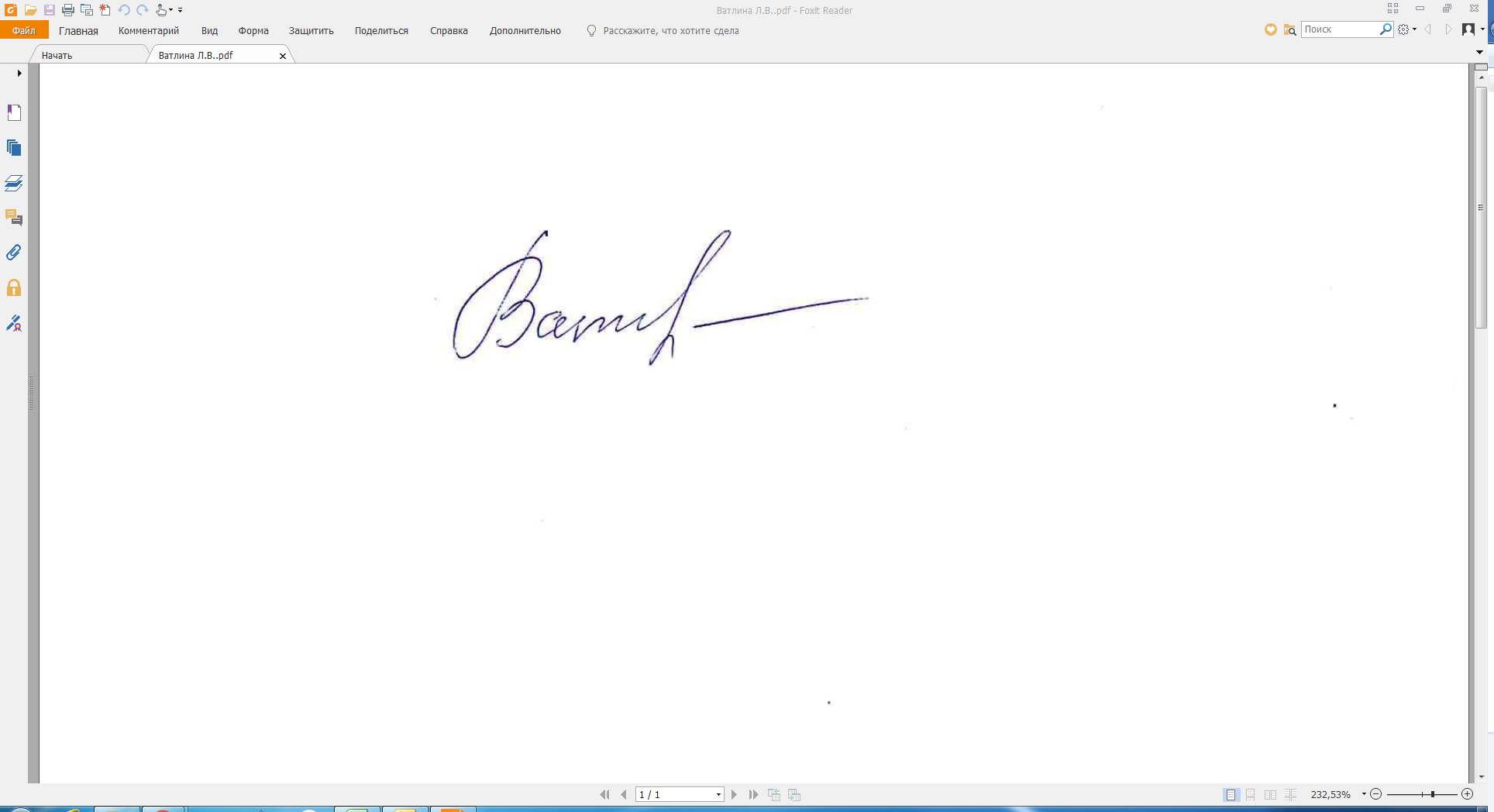                                                                              31.05.2023 г.ПРОГРАММА ГОСУДАРСТВЕННОЙ ИТОГОВОЙ АТТЕСТАЦИИ ПО ОБРАЗОВАТЕЛЬНОЙ ПРОГРАММЕНаправление подготовки  40.03.01 ЮриспруденцияНаправленность  (профиль) Уголовно-правоваяПрограмма бакалавриатаКвалификация: бакалаврТрудоемкость: 9 з.е.Новосибирск  2023          Программа государственной итоговой аттестации разработана в соответствии с требованиями Федерального государственного образовательного стандарта по направлению 40.03.01 Юриспруденция, утвержденного приказом Министерства науки и высшего образования Российской Федерации от 13.08.2020 N 1011.Автор: Достовалов С.А., канд., юрид. наук, доцент кафедры уголовного                  права, процесса и криминалистикиРецензент: Лебедев Н.Ю., д-р юрид. наук, профессор кафедры уголовного права, процесса и криминалистикиРЕКОМЕНДОВАНО К ИСПОЛЬЗОВАНИЮ В УЧЕБНОМ ПРОЦЕССЕ
на заседании  кафедры уголовного права, процесса и криминалистики, протокол от  31 мая 2023г. № 9СОДЕРЖАНИЕ1. ОБЩИЕ ПОЛОЖЕНИЯ Государственная  итоговая  аттестация проводится в целях определения соответствия результатов освоения обучающимися основной образовательной программы (ООП) требованиям соответствующего Федерального государственного образовательного стандарта.           Государственная итоговая аттестация (ГИА) в соответствии с ООП по  направлению 40.03.01 Юриспруденция, направленность (профиль): Уголовно-правовая  проводится в форме аттестационных испытаний:- государственного экзамена;- защиты выпускной квалификационной работы.Программа Государственной итоговой аттестации (ГИА) разработана на основании следующих нормативных документов:Федеральный закон от 29 декабря 2012 года № 273-ФЗ «Об образовании в Российской Федерации»;Приказ Министерства науки и высшего образования Российской Федерации от 06.04.2021 № 245 «Об утверждении Порядка организации и осуществления образовательной деятельности по образовательным программам высшего образования - программам бакалавриата, программам специалитета, программам магистратуры»;Приказ Министерства образования и науки Российской Федерации от 29 июня 2015 года № 636 «Об утверждении Порядка проведения государственной итоговой аттестации по образовательным программам высшего образования – программам бакалавриата, программам специалитета и программам магистратуры» (в редакции приказов Министерства образования и науки Российской Федерации от 09 февраля.2016 года № 86, от 28 апреля 2016 года № 502, от 27 марта 2020 года № 490);Приказ Минобрнауки России от 23.08.2017 № 816 «Об утверждении Порядка применения организациями, осуществляющими образовательную деятельность, электронного обучения, дистанционных образовательных технологий при реализации образовательных программ»;Федеральный государственный образовательный стандарт высшего образования - бакалавриат  по направлению подготовки 40.03.01 Юриспруденция, утвержденный Приказом Министерства науки и высшего образования Российской Федерации от 13 августа 2020 года № 1011, зарегистрированный в Минюсте России 7 сентября 2020 года № 59673;Основная образовательная программа (ООП) по направлению 40.03.01 Юриспруденция, направленность (профиль): «Уголовно-правовая»  от 31.05.2023 г.;Локальные акты и положения автономной некоммерческой образовательной организации высшего образования Центросоюза Российской Федерации «Сибирский университет потребительской кооперации»Общий объем всех государственных аттестационных испытаний, входящих в состав государственной итоговой аттестации, в соответствии с ФГОС ВО по направлению подготовки 40.03.01 Юриспруденция, направленность (профиль) Уголовно-правовая и утвержденным учебным планом, составляет - 9 зачетных единиц, в том числе:-на подготовку к сдаче и сдачу государственного экзамена - 3 зачетных единиц;-на выполнение, подготовку к процедуре защиты и защиту выпускной квалификационной работы - 6 зачетных единиц.В соответствии с утвержденным учебным планом и календарным учебным графиком:	-на подготовку к сдаче и сдачу государственного экзамена отводится 2 недели;	- на выполнение, подготовку к процедуре защиты и защиту выпускной квалификационной работы отводится 4 недели. К государственным аттестационным испытаниям, входящим в состав ГИА, допускается обучающийся, в полном объеме выполнивший учебный план основной образовательной программы высшего образования по направлению подготовки 40.03.01 Юриспруденция, направленность (профиль) Уголовно-правовая, и не имеющий академической задолженности.Государственная итоговая аттестация проводится в очной форме в аудиториях университета или с применением электронного обучения, дистанционных образовательных технологий.Обеспечение проведения государственной итоговой аттестации по образовательным программам осуществляют: сектор учебной работы учебно-методического управления, деканат, выпускающая кафедра.2. ХАРАКТЕРИСТИКА ПРОФЕССИОНАЛЬНОЙ ДЕЯТЕЛЬНОСТИ В СООТВЕТСТВИИ С ООП2.1. Область профессиональной деятельности выпускников, освоивших программу бакалавриата включает: 09 Юриспруденция (в сферах: разработки и реализации правовых норм; обеспечения законности и правопорядка; оказания правовой помощи физическим и юридическим лицам)2.2 Типы задач и задачи профессиональной деятельности выпускников:  нормотворческий;правоприменительный;правоохранительный;экспертно-консультационный.Выпускники, освоившие программу бакалавриата, готовы решать следующие профессиональные задачи:       - разработка и правовая экспертиза документов для организаций и физических лиц;       - представительство интересов организаций и физических лиц в отношениях с государственными органами;        - правовое сопровождение процедур.2.3. Объектами профессиональной деятельности выпускников, освоивших программы бакалавриата являются: общественные отношения в сфере реализации правовых норм, обеспечения законности и правопорядка.        Таблица 13. РЕЗУЛЬТАТЫ ОСВОЕНИЯ КОМПЕТЕНЦИЙ, ПРОВЕРЯЕМЫЕ В ХОДЕ ГОСУДАРСТВЕННОЙ ИТОГОВОЙ АТТЕСТАЦИИПеречень универсальных компетенций, которыми должен обладать выпускник в результате освоения ОПОП, приведён в таблице 2.Таблица 2Перечень универсальных компетенций установленных программой бакалавриатаПеречень общепрофессиональных компетенций, которыми должен обладать выпускник в результате освоения ОПОП, приведён в таблице 3.Таблица 3Перечень общепрофессиональных компетенций установленных программой бакалавриатаПеречень профессиональных компетенций, которыми должен обладать выпускник в результате освоения ОПОП, приведён в таблице 4.Таблица 4Перечень профессиональных компетенций,  соотнесенных с 
характеристиками профессиональной деятельности4. ПРОГРАММА ГОСУДАРСТВЕННОГО ЭКЗАМЕНАГосударственный экзамен проводится по дисциплинам образовательной программы, которые формируют компетенции, и результаты освоения которых имеют определяющее значение для профессиональной деятельности выпускников: «Теория государства и права», «Уголовное право», «Уголовный процесс.4.1 Экзаменационные материалы Государственного экзаменаЭкзаменационные материалы отражают содержание проверяемых теоретических знаний и практических умений, формируемых компетенций в соответствии с ФГОС ВО по направлению подготовки 40.03.01 Юриспруденция, рабочими программами дисциплин, выносимых на государственный экзамен, охватывают их наиболее актуальные разделы и темы.4.1.1. Перечень вопросов, выносимых на государственный экзаменПримерный перечень вопросов, выносимых на государственный экзамен для проверки степени сформированности компетенций:4.1.2. Перечень профессиональных задач, на основе которых разработаны практико-ориентированные ситуационные задания билета:Задачи профессиональной деятельности выпускников в соответствии с видами профессиональной деятельности, на основе которых разработаны практико-ориентированные ситуационные задания билета:       - разработка и правовая экспертиза документов для организаций и физических лиц;       - представительство интересов организаций и физических лиц в отношениях с государственными органами;       - правовое сопровождение процедур.Ситуационное  задание представляет собой практико-ориентированный кейс и основано на широком использовании межпредметных связей.Пример ситуационного задания:Машин, желая отомстить Яшину, поджог, принадлежащий ему сарай. В это время в сарае был Лапшин, который в пьяном виде забрался туда и уснул. Проснувшись от огня, он не сразу мог выбраться из сарая, в результате чего получил ожоги, которые были отнесены к тяжкому вреду здоровья.Задание:Определите объект и предмет преступления.При ответе сошлитесь на нормы материального права.Юридически правильно квалифицируйте содеянное и проанализируйте все элементы состава преступления и квалифицирующих признаков.4.2.	Структура экзаменационных билетовЗадания государственного экзамена направлены на выявление теоретической подготовки для решения профессиональных задач и включают вопросы по дисциплинам, включенным в программу ГИА.Билеты для государственного экзамена разрабатываются кафедрой уголовного права, процесса и криминалистики, рассматриваются на заседании кафедры, одобряются Советом юридического факультета и утверждаются проректором по учебной работе.Билеты составлены таким образом, что позволяют выявить общекультурную и профессиональную подготовленность выпускников по широкому кругу вопросов.В каждом экзаменационном билете дается три теоретических вопроса и одно ситуационное задание. Структура экзаменационного билета со схемой ответа.Например:1. Состав правонарушения2. Система стадий уголовного процесса, их характеристика.3. Ошибка в уголовном праве. Юридические и фактические ошибки, их влияние на уголовную ответственность и квалификацию содеянного.4. Ситуационная задача. Чирков, встретив в ночное время на безлюдной улице Свиридова и высказывая в его адрес угрозы убийством, принудил последнего снять с себя и передать ему золотые цепь стоимостью 5.000 рублей, перстень-печатку стоимостью 7.000 рублей, а также часы стоимостью 2.500 рублей. При допросе по возбужденному по данному факту уголовному делу Свиридов пояснил, что воспринимал слова  Чиркова, по меньшей мере, как угрозу его покалечить. В каком нормативно-правовом акте разъясняется, что следует понимать под насилием либо угрозой применения насилия, не опасного (опасного) для жизни или здоровья. Квалифицируйте действия Чиркова. Схема ответа  экзаменационного билета1. По первому вопросу необходимо дать понятие правонарушения и раскрыть все его элементы.2. По второму вопросу следует охарактеризовать все стадии уголовного процесса, раскрыть особенности каждой из стадий.3. По третьему вопросу необходимо раскрыть понятие ошибки в уголовном праве. Дать характеристику юридических и фактических ошибок и назвать их виды.  Обозначить влияние юридических и фактических ошибок на уголовную ответственность и квалификацию содеянного.4. По четвертому вопросу необходимо решить задачу:Действия Чиркова необходимо квалифицировать по п. г ч. 2 ст. 161 УК РФ, то есть как грабеж (открытое хищение чужого имущества), совершенное с угрозой применения насилия, не опасного для жизни или здоровья.Постановление Пленума Верховного Суда РФ от 27 декабря 2002 г. N 29 "О судебной практике по делам о краже, грабеже и разбое" в п. 3 разъясняет, что открытым хищением чужого имущества, предусмотренным статьей 161 УК РФ (грабеж), является такое хищение, которое совершается в присутствии собственника или иного владельца имущества либо на виду у посторонних, когда лицо, совершающее это преступление, сознает, что присутствующие при этом лица понимают противоправный характер его действий независимо от того, принимали ли они меры к пресечению этих действий или нет. В нашем случае был однозначно грабеж.В п. 21 Постановления Пленума Верховного Суда РФ от 27 декабря 2002 г. № 29 "О судебной практике по делам о краже, грабеже и разбое" разъясняется, что в тех случаях, когда завладение имуществом соединено с угрозой применения насилия, носившей неопределенный характер, вопрос о признании в действиях лица грабежа или разбоя необходимо решать с учетом всех обстоятельств дела: места и времени совершения преступления, числа нападавших, характера предметов, которыми они угрожали потерпевшему, субъективного восприятия угрозы, совершения каких-либо конкретных демонстративных действий, свидетельствовавших о намерении нападавших применить физическое насилие, и т.п.Поскольку Свиридов воспринял угрозу Чиркова при ограблении как реальную, то необходимо говорить о квалификации по п. г ч. 2 ст. 161 УК РФ.4.3.Рекомендации обучающимся по подготовке к государственному экзаменуРекомендации по подготовке к государственному экзамену представлены в Положении о проведении государственной итоговой аттестации по образовательным программам высшего образования – программам бакалавриата, программам специалитета и программам магистратуры в СибУПК (утв. протоколом Ученого совета от 29 августа 2022 г. №1).При подготовке к государственному экзамену обучающийся  не менее чем за шесть месяцев знакомится с перечнем вопросов, вынесенных на государственный экзамен и списком рекомендуемой литературы. Государственный экзамен проводится в соответствии с утвержденным расписанием государственной итоговой аттестации, который разрабатывается деканатом, согласовывается с УМУ и утверждается приказом ректора не позднее, чем за месяц до дня проведения первого государственного аттестационного испытания. Сразу после утверждения специалисты деканата информируют обучающихся о сроках и датах сдачи ГЭ. Экзаменационные задания государственного экзамена (билеты) составляются на основе экзаменационных заданий текущей аттестации по дисциплинам, вошедшим в программу государственного экзамена. Экзаменационные задания подготавливаются ведущими преподавателями кафедры уголовного права, процесса и криминалистики и позволяют проводить анализ уровня сформированности профессиональных компетенций обучающихся. Задания обновляются ежегодно, обсуждаются на кафедре уголовного права, процесса и криминалистики, рассматриваются на заседании совета юридического факультета и утверждаются проректором по учебной работе университета. Индивидуальное экзаменационное задание включает три теоретических вопроса и ситуацию, содержащую практические проблемы по уголовному праву и уголовному процессу. Проанализировав ситуацию, экзаменуемый должен ответить на представленные в ней вопросы. Общий уровень сложности ситуации, предлагаемой для обсуждения, одинаковый по всем вариантам билетов. Форма проведения государственного экзамена предусматривает устный ответ на вопросы экзаменационного билета. Для подготовки обучающемуся отводится не менее 1 академического часа, за это время он должен сформулировать ответ по каждому вопросу билета и предложить возможное разрешение ситуационной задачи. Во время подготовки рекомендуется, составить развернутый план, которому и необходимо следовать во время сдачи экзамена.Обучающийся вправе выбирать любую точку зрения по дискуссионной проблеме, но с условием достаточной аргументации своей позиции.  Индивидуальные экзаменационные задания составлены с учетом содержания дисциплин, выносимых на государственный экзамен и перечня профессиональных задач, которые должен уметь решать выпускник университета, получающий квалификацию бакалавра.Государственная итоговая аттестация проводится государственной экзаменационной комиссией. Результаты государственного аттестационного испытания, проводимого в устной форме, объявляются в день его проведения. Решение комиссии принимаются простым большинством голосов состава комиссий, участвующих в заседании. При равном числе голосов председатель обладает правом решающего голоса. Результаты государственного экзамена определяется оценками "отлично", "хорошо", "удовлетворительно", "неудовлетворительно". Оценки "отлично", "хорошо", "удовлетворительно" означают успешное прохождение государственного аттестационного испытания.Обучающийся имеет право подать в апелляционную комиссию письменную апелляцию о нарушении, по его мнению, установленной процедуры проведения государственного аттестационного испытания и (или) несогласии с результатами государственного экзамена.Проведение ГИА с применением дистанционных образовательных технологий (ДОТ) допускается в случаях объективной невозможности обучающегося лично присутствовать, в том числе в случае введения органами государственной власти особого режима ограничительных мер. Обучающийся должен сообщить в заявлении на имя ректора о необходимости прохождения ГИА с применением ДОТ. При введении органами государственной власти ограничительных мер решение о применении ДОТ принимает Университет.ГИА с применением ДОТ проводится в режиме видеоконференции. Государственный экзамен также проводится в устной форме с обязательной идентификацией личности обучающегося путем предъявления паспорта. Ссылки на подключение в режиме видеоконференции секретарь ГИА рассылает до проведения государственного экзамена. Обучающиеся должны обеспечить наличие микрофона и веб-камеры. В день государственного экзамена обучающийся подключается к системе видеоконференции. Секретарь проводит идентификацию личности обучающегося, проверяет отсутствие посторонних и предметы на столе у обучающегося. Обучающиеся называют номер билета государственного экзамена, и секретарь высылает его через чат. На подготовку отводится не более 1 академического часа. По истечении времени на подготовку обучающихся вызываются по списку. Обучающийся отвечает на вопросы билета и на дополнительные вопросы государственной комиссии.Решение об оценках обучающихся ГЭК принимает решение на закрытом совещании. Председатель ГЭК объявляет результаты посредством видеоконференцсвязи.4.4. Перечень рекомендуемой литературы для подготовки к государственному экзамену4.4.1. Основная литература1.   Лазарев В. В. Теория государства и права : учебник для академического бакалавриата / В. В. Лазарев, С. В. Липень. — 5-е изд., испр. и доп. — М. : Издательство Юрайт, 2019. — 521 с. — (Серия : Бакалавр. Академический курс). — ISBN 978-5-534-06539-8. — Режим доступа : https://biblio-online.ru/book/teoriya-gosudarstva-i-prava-4311602. Пиголкин, А. С.  Теория государства и права : учебник для вузов / А. С. Пиголкин, А. Н. Головистикова, Ю. А. Дмитриев ; под редакцией А. С. Пиголкина, Ю. А. Дмитриева. — 4-е изд., перераб. и доп. — Москва : Издательство Юрайт, 2020. — 516 с. — (Высшее образование). — ISBN 978-5-534-01323-8. — Текст : электронный // ЭБС Юрайт [сайт]. — URL: https://urait.ru/bcode/449634 .3. Теория государства и права : учебник для вузов / В. К. Бабаев [и др.] ; под редакцией В. К. Бабаева. — 4-е изд., перераб. и доп. — Москва : Издательство Юрайт, 2021. — 582 с. — (Высшее образование). — ISBN 978-5-534-12003-5. — Текст : электронный // ЭБС Юрайт [сайт]. — URL: https://urait.ru/bcode/46843.4.   Уголовное право России. Общая часть : учебник для бакалавриата, специалитета и магистратуры / О. С. Капинус [и др.] ; под ред. О. С. Капинус. — 2-е изд. — М. : Издательство Юрайт, 2019. — 704 с. — (Серия : Бакалавр. Специалист. Магистр). — ISBN 978-5-534-09728-3. — Режим доступа : https://biblio-online.ru/book/ugolovnoe-pravo-rossii-obschaya-chast-4285265.  Уголовное право России. Особенная часть в 2 т. Том 1 : учебник для бакалавриата, специалитета и магистратуры / О. С. Капинус [и др.] ; под ред. О. С. Капинус. — 2-е изд., перераб. и доп. — М. : Издательство Юрайт, 2019. — 556 с. — (Серия : Бакалавр. Специалист. Магистр). — ISBN 978-5-534-09778-8. — Режим доступа : https://biblio-online.ru/book/ugolovnoe-pravo-rossii-osobennaya-chast-v-2-t-tom-1-4285606.Уголовное право России. Особенная часть в 2 т. Том 2 : учебник для бакалавриата, специалитета и магистратуры / О. С. Капинус [и др.] ; под ред. О. С. Капинус. — 2-е изд., перераб. и доп. — М. : Издательство Юрайт, 2019. — 639 с. — (Серия : Бакалавр. Специалист. Магистр). — ISBN 978-5-534-09736-8. — Режим доступа : https://biblio-online.ru/book/ugolovnoe-pravo-rossii-osobennaya-chast-v-2-t-tom-2-4285617.Уголовный процесс : учебник для бакалавриата и специалитета / А. И. Бастрыкин [и др.] ; под ред. А. И. Бастрыкина, А. А. Усачева. — 5-е изд., перераб. и доп. — М. : Издательство Юрайт, 2019. — 468 с. — (Серия : Бакалавр и специалист). — ISBN 978-5-534-08759-8. — Режим доступа : https://biblio-online.ru/book/ugolovnyy-process-431953 	8.Уголовный процесс : учебник для академического бакалавриата / В. П. Божьев [и др.] ; под ред. В. П. Божьева, Б. Я. Гаврилова. — 7-е изд., перераб. и доп. — М. : Издательство Юрайт, 2019. — 490 с. — (Серия : Бакалавр. Академический курс). — ISBN 978-5-534-04510-9. — Режим доступа : https://biblio-online.ru/book/ ugolovnyy-process-4310874.4.2. Дополнительная литератураРоссийское уголовное право. Общая часть (главы автора Кудрявцева В.Н.): (по изданию М., 1997) Глава / Кудрявцев В.Н. - М.:Юр.Норма, НИЦ ИНФРА-М, 2016. - 40 с.: ISBN 978-5-16-105371-3 (online) Уголовное право России. Общая и Особенная части: Учебник / Под ред. д-ра юрид. наук, профессора В.К. Дуюнова. — 5-е изд. — М.: РИОР: ИНФРА-М, 2017. — 752 с. + Доп. материалы [Электронный ресурс; - Режим доступа: http://www.znanium.com]. — (Высшее образование: Бакалавриат). — www.dx.doi.org/10.12737/21477. - Режим доступа: http://znanium.com/go.php?id=612279 Уголовный процесс: Учебное пособие/Угольникова Н. В., 8-е изд. - М.: ИЦ РИОР, НИЦ ИНФРА-М, 2016. - 182 с.: 70x100 1/32. - (ВО: Бакалавриат) (Обложка. КБС) ISBN 978-5-369-01493-6Актуальные проблемы теории государства и права: Учебное пособие / Отв. ред. Р.В. Шагиева. - М.: Норма: ИНФРА-М, 2014. - 576 с.: 60x90 1/16. (переплет) ISBN 978-5-91768-157-3, 1500 экз. - Режим доступа: http://znanium.com/go.php?id=467144МАРЧЕНКО МИХАИЛ НИКОЛАЕВИЧ. Теория государства и права. Элементарный курс : учебное пособие для вузов / МАРЧЕНКО МИХАИЛ НИКОЛАЕВИЧ ; Моск.гос.ун-т им.М.В.Ломоносова.Юрид.фак. - 3-е изд.,доп. - М. : Норма:Инфра-М, 2018. - 304с. - Библиогр.в подстроч.примеч. - ISBN 978-5-91768-696-7.Ткаченко В.В. Уголовная ответственность за убийство: монография / В.В. Ткаченко, С.В. Ткаченко. - М.: НИЦ ИНФРА-М, 2014. - 144 с. Артамонова Е.А. Основы теории доказательств в уголовном процессе России: учеб. пособие / Е.А. Артамонова, О.В. Фирсов. - 4-e изд., испр. и доп. - М.: Норма: НИЦ ИНФРА-М, 2014. - 240 с.4.5. Проведение консультирования обучающихся по вопросам,включенным в программу государственного экзамена (предэкзаменационная консультация)Перед государственным экзаменом проводятся обзорные лекции и консультирование обучающихся по вопросам, включенным в программу государственного экзамена. Для успешной сдачи государственного экзамена обучающийся должен посетить предэкзаменационную консультацию, которая проводится по вопросам, включенным в программу государственного экзамена. На консультациях у обучающихся  есть возможность задать вопросы преподавателю по тем разделам и темам, которые недостаточно или противоречиво освещены в учебной, научной литературе или вызывают затруднение в восприятии.ТРЕБОВАНИЯ К ВЫПУСКНОЙ КВАЛИФИКАЦИОННОЙ РАБОТЕ 
И ПОРЯДКУ ЕЕ ВЫПОЛНЕНИЯВыпускная квалификационная работа представляет собой выполненную обучающимся работу, демонстрирующую уровень подготовленности выпускника к самостоятельной профессиональной деятельности.5.1. Требования к структуре и содержанию выпускной квалификационной работы, порядку ее выполнения         Требования к структуре и содержанию выпускной квалификационной работы, порядку ее выполнения представлены в Положении о проведении государственной итоговой аттестации по образовательным программам высшего образования - программам бакалавриата, специалитета, и магистратуры в Сибирском университете потребительской кооперации (СибУПК) (утв. протоколом Ученого совета от 29 августа 2022г. №1), Положении о порядке использования системы «Антиплагиат» в Сибирском университете потребительской кооперации (СибУПК), Положении  о выпускной квалификационной работе: общие требования, порядок выполнения и критерии ее оценки (высшее образование) в Сибирском университете потребительской кооперации (СибУПК) (утв. протоколом Ученого совета от 28 октября 2020 г. №3) и в соответствующих Методических указаниях.Выпускная квалификационная работа включает следующие структурные элементы: титульный лист;задание на ВКР;оглавление;введение; основная часть;заключение;список источников;приложения. Титульный лист Форма титульного листа представлена в приложении 1 (основная и оборотная сторона). ВКР выполняется на основе задания на ВКР, содержащего требуемые для решения поставленных задач исходные данные, обеспечивающие возможность реализации накопленных знаний в соответствии с уровнем профессиональной подготовки каждого обучающегося.Задание на ВКР составляется руководителем, тема для ВКР в задании должна соответствовать ее формулировке в приказе по университету.Задание на ВКР оформляется на отдельном листе. Образец оформления «Задания на ВКР» приведен в приложении 2 (основная и оборотная сторона).В оглавлении приводятся названия глав, разделов, подразделов и пунктов в полном соответствии с их названиями, приведенными по тексту работы, указываются страницы, на которых эти названия размещены (образец оформления «Оглавления» приведен  в приложении 3).Введение содержит в сжатой форме все фундаментальные положения, обоснованию которых посвящена работа: актуальность выбранной темы исследования, степень её разработанности, цель и содержание поставленных задач, объект и предмет исследования, объект наблюдения, избранные методы исследования; его теоретическая, нормативная и информационно-эмпирическая основа; теоретическая значимость и прикладная ценность; структуру работы. Обоснование актуальности выбранной темы исследования – оценка с точки зрения своевременности и социально-экономической значимости рассматриваемой проблематики. Актуальность темы определяется потребностью общества в получении каких-либо новых знаний в этой области с указанием: кому, для каких целей эти знания нужны, каков объем, качество этих знаний и т.д.Степень проработанности проблемы содержит указание на фамилии наиболее известных отечественных и зарубежных ученых, занимавшихся проработкой данной проблемы.Далее необходимо указать какие непроработанные вопросы остались и соответственно этому сформулировать цель исследования, указать на конкретные задачи, которые предстоит решать в соответствии с этой целью. Соответственно цели и задачам формулируются объект и предмет исследования. Указывается объект наблюдения, на базе которого будут проводиться исследования. После этого необходимо показать методологическую, теоретическую, нормативную и информационную основу работы, её новизну, сформулировать положения, выносимые на защиту, а также теоретическую и практическую значимость исследования.В заключительной части введения необходимо кратко изложить структуру работы.Основная часть. Требования к конкретному содержанию основной части выпускной квалификационной работы устанавливаются научным руководителем.В каждой ВКР должны быть выделены две части – теоретическая и практическая. Теоретическая часть работы характеризует уровень теоретической подготовки студента за весь период его обучения. В ней на основе обзора литературы отечественных и зарубежных авторов, нормативно-правовых, научно-методических и статистических материалов рассматривается сущность исследуемой проблемы, анализируются различные подходы к ее решению, излагается собственная позиция автора. Содержание теоретической части выпускной квалификационной работы должно базироваться на строгом понятийном аппарате, поэтому при изложении материала необходимо давать определения (формулировки) основных понятий, используемых в работе. В тексте, наряду со ссылками на изученные литературные источники, должна быть отражена и обоснована точка зрения автора выпускной квалификационной работы по изученной проблеме. Теоретическая часть выпускной квалификационной работы содержится в первой главе. В конце главы делаются выводы о степени разработанности проблемы исследования, ее актуальности, об основных направлениях ее изучения. Выводы по первой главе должны содержать обоснование направления экспериментального практического исследования. Практическая часть состоит из одной или двух глав (вторая/третья) и носит аналитический, практико-ориентированный характер. Во второй/третьей главе студент изучает проблемы на примере конкретных регионов, субъектов, описывает результаты конкретного практического исследования, используя различные методы исследования. Количественный и качественный анализ результатов эмпирического исследования является обязательным для выпускной квалификационной работы. Глубина анализа и его качество определяются, во-первых, полнотой и достоверностью привлекаемой информации о проблеме, во-вторых, корректностью и адекватностью избранных методов. При выполнении практической части работы недопустимо ограничиваться констатацией фактов, необходимо раскрыть тенденции, вскрыть недостатки и причины их обусловившие, чтобы в дальнейшем определить возможные варианты конструктивного изменения ситуации; разработать рекомендации (предложения, организационные решения) по их реализации; предложить конкретные меры по деятельности субъектов и т.д. Если выпускник предлагает в своей работе несколько вариантов решения выявленной проблемы, он должен проанализировать каждый из них, выбрать оптимальный, и не только прогнозировать положительные результаты использования выбранного варианта, но и предложить мероприятия по минимизации рисков негативных последствий. Каждая глава состоит из параграфов. В конце каждого параграфа и каждой главы необходимо подвести итог, то есть сделать выводы, которые обычно начинаются оборотом: «таким образом,…» или словом «итак,…» и т.д. При формулировке выводов следует соблюдать ряд правил. Во-первых, вывод должен обобщать полученные в данном параграфе (главе) конечные, а не промежуточные результаты; во-вторых, в выводах нецелесообразно приводить положения, которые не важны для изложения последующего материала и не вытекают из цели работы; в-третьих, вывод нельзя подменять декларацией о результатах проделанной работы («рассмотрено», «проанализировано», «изучено» и т. д.); в-четвертых, выводы должны быть краткими.«Заключение» имеет форму синтеза полученных в работе результатов. Этот синтез – последовательное, логически стройное изложение выводов и их соотношение с целью работы и конкретными задачами, сформулированными во введении. Содержательно заключение должно корреспондироваться с составом задач работы, поэтому в нем должны найти освещение наиболее существенные результаты исследования. В заключении отражаются основные итоги проделанной работы, излагаются краткие выводы по теме исследования, характеризуется степень ее раскрытия, определяется, достигнуты ли цель и задачи, формулируются предложения по использованию полученных результатов. Выводы и оценка полученных результатов могут быть сгруппированы по следующим направлениям: - констатация исходного состояния проблемы по теме и условий решения поставленных задач; - степень соответствия выполненной дипломной работы заданию, а рекомендуемые решения — современным тенденциям развития общества, экономики и принципам используемой концепции; - новизна, глубина, полнота и оригинальность проработки основной темы дипломной работы (подход, методы решения, новые данные, достоверность расчетов, репрезентативность исходной информации и др.); - оценка эффективности предложений; - практическая (прикладная) ценность работы и сфера приложения ее результатов. В «Заключении» могут приводиться сведения об апробации основных результатов работы (доклады, сообщения, отзывы, статьи), их практическом внедрении (справки, акты, протоколы), рекомендации по использованию и условиям их применения, целесообразность и направления дальнейшей разработки темы. При необходимости определяется круг вопросов, требующих более глубокой разработки, и намечаются перспективы дальнейшего изучения проблемы. Именно в заключении наиболее ярко проявляется способность (или неспособность) автора ясно мыслить и излагать материал. В этой части работы содержится так называемое «выводное знание», которое является новым по отношению к исходному. Именно оно выносится на обсуждение и оценку комиссии при защите работы. Это выводное знание не должно подменяться механическим суммированием выводов в конце параграфов, а должно содержать главные итоговые результаты работы.Список источников является важной составной частью выпускной квалификационной работы и должен соответствовать теме. В список включаются, как правило, не только те источники, на которые в работе имеются ссылки, но и те, которые были изучены дополнительно при исследовании темы работы. Описание источников в списке оформляется согласно ГОСТ Р 7.0.5-2008. Библиографическая ссылка. Общие требования и правила составления.В «Приложениях» рекомендуется включать материалы иллюстративного и вспомогательного характера, которые при включении в основную часть либо загромождают текст, либо затрудняют понимание работы. В приложения могут быть включены: - промежуточные математические выкладки, расчеты; - таблицы цифровых данных (статистические выборки, отчетные данные и т. п.); - инструкции, методики, положения, должностные инструкции и другие рабочие документы, разработанные в процессе выполнения работы (или извлечения из них);- классификаторы, анкеты и другие методические средства, используемые или рекомендуемые для использования; - иллюстрации, диаграммы, фотографии и другие документы вспомогательного характера; - документы (акты, справки, протоколы, экспертные заключения и т.п.), подтверждающие практическую и научную ценность работы, экономическую целесообразность результатов; - копии практических материалов (первичных документов, регистров, отчетности) экономических субъектов; - таблицы и рисунки большого формата (занимающие целую страницу и более). По форме они могут представлять собой текст, таблицы, рисунки, графики, карты и т.д. В тексте дипломной работы на все приложения должны обязательно быть ссылки.В отзыве руководителя оцениваются теоретические знания и практические навыки обучающегося, проявленные им в процессе написания работы по исследуемой проблеме; указывается степень самостоятельности при выполнении работы, личный вклад в обоснование выводов и предложений, соблюдение графика выполнения работы. Заканчивается отзыв выводом о возможности (невозможности) допуска выпускной квалификационной работы к защите.5.2. Рекомендации обучающимся по подготовке к защите выпускной квалификационной работы         Рекомендации обучающимся по подготовке к защите выпускной квалификационной работы представлены в Положении о проведении государственной итоговой аттестации по образовательным программам высшего образования - программам бакалавриата, специалитета, и магистратуры в Сибирском университете потребительской кооперации (СибУПК) (утв. протоколом Ученого совета от 29 августа 2022 г. №1); Положении о порядке использования системы «Антиплагиат» в Сибирском университете потребительской кооперации (СибУПК); Положении  о выпускной квалификационной работе: общие требования, порядок выполнения и критерии ее оценки (высшее образование) в Сибирском университете потребительской кооперации (СибУПК) (утв. протоколом Ученого совета от 28 октября 2020 г. №3), Положении о проведении государственной итоговой аттестации с применением электронного обучения, дистанционных образовательных технологий  в Сибирском университете потребительской кооперации (СибУПК)(утв. протоколом Ученого совета от 29 августа 2022г. №1).Процесс выполнения и защиты выпускной квалификационной работы включает следующие этапы:выбор и утверждение темы;оформление заявления на ВКР;согласование темы с руководителем ВКР;подготовка плана и определение структуры ВКР;подбор литературных источников, их изучение, систематизация и обобщение;постановка задачи, составление примерного развернутого плана ее решения;разработка алгоритма решения и выбор средств его реализации;выбор информационных технологий для реализации поставленной задачи;программная доработка новых функций для автоматизации той или иной экономической деятельности (включая защиту информации);отладка и запуск на компьютере модельной или реальной реализации алгоритма решения задачи;написание текста по разделам, его литературная обработка, оформление;представление ВКР на проверку руководителю (доработка при наличии замечаний);проверка в системе «Антиплагиат»;получение отзыва руководителя (прил. 5);сдача на кафедру для экспертизы и устранения замечаний;утверждение ВКР заведующим выпускающей кафедрой;обсуждение с руководителем результатов и предложений, выносимых на защиту;подготовка доклада и информационных материалов (презентации) на защиту;предоставление ВКР секретарю ГЭК;защита выпускной квалификационной работы перед государственной экзаменационной комиссией (ГЭК).Тему выпускной квалификационной работы обучающийся выбирает самостоятельно в зависимости от индивидуальных особенностей, личного интереса, участия в научных исследованиях кафедры, в соответствии с темой выполненной курсовой работы и др.  При этом обучающийся руководствуется перечнем тем выпускных квалификационных работ, утвержденных юридическим советом факультета, который приведен в п.5.3 данной программы.  Обучающийся также может предложить кафедре на утверждение свою тему, которая по тем или иным причинам больше соответствует его склонностям, интересам и возможностям, а также кругу проблем и вопросов, изученных им информационных технологий, или находится на стыке междисциплинарных дисциплин, участвующих в реализации основной образовательной программы.ВКР должна отражать одну концепцию или одну определенную точку зрения, в ней должны быть приведены веские и убедительные аргументы в пользу избранной концепции и всесторонне проанализированы и подвергнуты доказательной критике противоречащие ей точки зрения. Выпускная квалификационная работа, выполняется на материалах той организации, предприятия или фирмы, где обучающийся проходит преддипломную практику.Выбор темы оформляется заявлением по установленной форме (приложение 4), на имя заведующего кафедрой уголовного права, процесса и криминалистики с указанием объекта исследования, названия темы. В соответствии с заявлением кафедра назначает руководителя из числа профессорско-преподавательского состава, научных сотрудников или высококвалифицированных специалистов крупных организаций, предприятий или фирм, подтверждающих согласие на руководство в заявлении обучающегося. При желании обучающийся может просить о назначении консультанта по конкретным вопросам и разделам выпускной квалификационной работы.Выбранная тема и руководитель окончательно утверждаются приказом ректора университета. В исключительных случаях (не позднее одного месяца до начала итоговой аттестации) при необходимости изменения или уточнения темы или объекта исследования декан юридического  факультета на основании представления кафедры уголовного права, процесса и криминалистики возбуждает ходатайство о внесении соответствующих изменений в приказ ректора.Завершенная ВКР представляется на кафедру для проведения экспертизы в системе «Антиплагиат». При успешном прохождении проверки научный руководитель составляет отзыв на ВКР. После предоставления ВКР с отзывом на кафедру проводится экспертиза на соответствие требованиям стандарта. Кафедра решает вопрос о допуске ВКР к защите. Не допуск ВКР к защите не является препятствием для участия выпускника в государственной итоговой аттестации. ВКР и документация к ней должны быть подготовлены не позднее, чем за пять рабочих дней до защиты, не позднее чем за два дня  до защиты ВКР передается на хранение на кафедру и может быть доступной членам ГЭК для ознакомления.Обязанности руководителя выпускной квалификационной работы 	Научный руководитель обязан:	- составить и выдать обучающемуся задание на ВКР;	- оказать обучающемуся помощь в разработке развернутого плана работы, календарного графика ее выполнения, в подборе литературы, справочных материалов и других источников информации по теме выпускной работы;	- проводить систематические, предусмотренные графиком, беседы с обучающимся, давать консультации, в том числе письменные, контролировать выполнение работы путем периодического просмотра ее по частям и в целом;         - контролировать ход выполнения работы и нести ответственность за ее выполнение до защиты;	- составить отзыв о выполненной ВКР.Подготовка обучающегося к защите ВКР включает:- составление тезисов или конспекта доклада (длительностью 10–12 минут). Рекомендуется следующая структура доклада:1) вступительная часть (2-3 мин). В этой части доклада указывается цель работы, ее актуальность, практическая значимость. Кратко характеризуются научные достижения, состояние проблемы в рассматриваемой области знаний. Формулируются цели и задачи исследований; объекты исследований;2) изложение основного содержания работы и анализ экспериментальной части (8-10 мин). В докладе последовательно с демонстрацией иллюстративного материала (таблицы, графики, образцы и т. д.) излагаются результаты исследования. В качестве одного из вариантов построения доклада может быть рекомендовано построение доклада в последовательности, совпадающей с последовательностью выводов. В докладе должны быть обсуждены обнаруженные в работе закономерности и отклонения от ожидаемых результатов, а также дана характеристика точности и достоверности полученных данных.3) заключительная часть представляет собой краткое изложение выводов и рекомендаций.- изготовление и оформление наглядных материалов (схем, таблиц, графиков, диаграмм, альбомов и др.) для иллюстрации основных положений доклада. Раздаточный материал готовится для каждого члена ГЭК. Кроме того, наглядный материал может быть подготовлен в форме презентации в программе PowerPoint;Необходимо четко придерживаться основных сроков выполнения ВКР:ознакомление с перечнем тем,   не позднее чем за 6 месяцев даты начала ГИА;утверждение темы, закрепление руководителя производиться до ухода обучающегося на преддипломную практику, но не позднее чем за 3 месяца до начала ГИА;проверка в системе «Антиплагиат»  производится  за 1 месяц, но не позднее 2 недель до защиты; получение  отзыва руководителя  после проверки в системе «Антиплагиат»;проверка на соответствие структуры и оформления (ВКР, отзыв); ознакомление обучающегося с отзывом не позднее чем за 5 календарных дней до дня защиты.Не позднее чем за два дня до защиты ВКР направляется в государственную экзаменационную комиссию. Порядок защиты ВКР определен Положением о проведении государственной итоговой аттестации по образовательным программам высшего образования. Обучающиеся, не прошедшие защиту ВКР или получившие на защите ВКР неудовлетворительные результаты, вправе пройти государственную итоговую аттестацию в сроки, определяемые Положением о проведении государственной итоговой аттестации по образовательным программам высшего образования.Защита выпускной квалификационной работы проводится на открытом заседании государственной экзаменационной комиссии. При защите докладываются основные результаты выпускной квалификационной работы.Регламент выступления – 10–12 мин.После ответов на вопросы оглашаются отзыв научного руководителя. По окончании защиты государственная экзаменационная комиссия на закрытом заседании оценивает уровень защиты выпускной квалификационной работы по четырёхбалльной системе. Оценка дается с учетом качества выполнения работы, содержания доклада, ответов на вопросы, а также отзыва руководителя. Решение государственной экзаменационной комиссии объявляется на ее открытом заседании.Процедура оценивания результатов освоения образовательной программы включает в себя оценку уровня сформированности компетенций обучающегося при подготовке и защите выпускной квалификационной работы.При защите выпускной квалификационной работы оценивается:- оценка результатов освоения основной образовательной программы по итогам выполнения заданий на выпускную квалификационную работу для выявления уровня сформированности  компетенций;- содержание и оформление выпускной квалификационной работы (умение систематизировать и применять полученные знания при решении конкретных научных и практических задач в профессиональной сфере);- результаты проверки работы в системе «Антиплагиат» на объем заимствований;- качество представления и публичной защиты результатов исследования;- отзыв руководителя о работе обучающегося в период подготовки.При подготовке и защите ВКР с применением ДОТ, руководитель ВКР осуществляет консультирование обучающихся и контроль выполнения ВКР посредством электронной почты с соблюдением утвержденного графика.Проверка ВКР осуществляется в электронной форме.Защита выпускных квалификационных работ с применением ДОТ осуществляется в устной форме в режиме видеоконференции на платформе Мираполис, по присылаемой секретарем ГЭК ссылки на подключение.Защита выпускных квалификационных работ осуществляется после обязательной идентификацией личности обучающегося путем предъявления паспорта и постоянным контролем со стороны ГЭК за соблюдением процедуры и порядка проведения защиты ВКР. После процедуры идентификации личности председатель ГЭК предлагает обучающемуся продемонстрировать презентацию ВКР и озвучить доклад/продемонстрировать презентацию. После доклада члены ГЭК задают вопросы обучающемуся, на которые он отвечает в режиме реального времени при условии непрерывной видеоконференции. Решение об оценках обучающихся, ГЭК принимает на закрытом совещании. Председатель ГЭК объявляет результаты посредством видеоконференцсвязи.Перечень тем выпускных квалификационных работПеречень тем выпускных квалификационных работ направлен на определение сформированности компетенций в соответствии с ФГОС.Перечень тем выпускных квалификационных работ:Источники уголовного права: понятие и содержание (ретроспективный и сравнительно-правовой анализ).Толкование уголовного закона. Аналогия в уголовном праве.Принципы уголовного права и их значение.Принципы действия уголовного закона в пространстве,  во времени. Обратная сила уголовного закона.Понятия «преступление» и «состав преступления» в уголовном праве: сравнительный анализ.«Ошибка» в уголовном праве: понятие и значение для квалификации.Уголовная ответственность: понятие, содержание и особенности реализации.Понятие «преступления» в уголовном праве.Классификация и категоризация преступлений в уголовном праве.Понятие соучастия в уголовном праве и его значение для квалификации.Институт добровольного отказа в уголовном праве: понятие, правовая природа и особенности применения.Уголовная ответственность как вид юридической ответственности: сравнительный анализ.Потерпевший в уголовном праве и значение для квалификации преступлений.Понятие составов преступлений с административной преюдицией: отечественный и зарубежный опыт.Понятие объекта преступления в уголовном праве (ретроспективный, содержательный и сравнительный анализ).Вина в уголовном праве и ее значение для квалификации.Понятие состава преступления и его значение в уголовном праве.Преступления с двумя формами вины: понятие и особенности квалификации.Невменяемость, как признак субъекта преступления: понятие и  правовые последствия.Мотив и цель преступления как признаки преступления: понятие и значение для квалификации.Аффект в уголовном праве и его значение для квалификации.Причинная связь как элемент объективной стороны состава преступления.Понятие совокупности преступлений в уголовном праве и ее значение для квалификации.Понятие рецидива в уголовном праве и его значение для квалификации. Теории соучастия в отечественном и зарубежном уголовном праве (на примере России, ФРГ, Франции и США).Особенности квалификации соучастия в преступлениях со специальным субъектом: теория и правоприменительная практика.Исполнитель преступления: вопросы теории, законодательной регламентации и судебной практики.Пособничество в уголовном праве и его отличие от прикосновенности к преступлению.Институт необходимой обороны (ст. 37 УК РФ): вопросы теории и практики.Причинение вреда при задержании лица, совершившего преступление как обстоятельство, исключающее преступность деяния (ст. 38 УК РФ): вопросы теории и практики.Крайняя необходимость как обстоятельство, исключающее преступность деяния (ст. 39 УК РФ): вопросы теории и практики.Понятие и цели наказания: сравнительный анализ содержания и понимания в уголовном и уголовно-исполнительном праве.Назначение наказания по совокупности преступлений и совокупности приговоров.Штраф, как вид уголовного наказания, и его отличие от штрафных санкций в иных отраслях права.Принудительные работы, как вид уголовного наказания. Особенности назначения и исполнения.Арест, как вид уголовного наказания. Особенности назначения и исполнения.Обязательные и исправительные работы как виды уголовных наказаний: сущность, особенности и проблемы назначения и исполнения.Принудительные работы как вид уголовного наказания: сущность, особенности и проблемы назначения и исполнения.Виды исправительных учреждений (ст. 58 УК РФ) и особенности их определения при назначении наказания в виде лишения свободы.Пожизненное лишение свободы, как вид уголовного наказания. Особенности назначения и исполнения.Особенности уголовной ответственности военнослужащих и исполнения в отношении них уголовных наказаний.Особенности назначения и исполнения наказания в виде лишения свободы в отношении несовершеннолетних.Особенности назначения и исполнения наказания в виде лишения свободы в отношении женщин.Условно-досрочное освобождение от отбывания наказания: сущность и особенности применения.Правовая природа института условного осуждения и его применение в уголовном праве. Замена наказаний в период их исполнения: основания и порядок применения.Судимость, как специфический институт уголовного права (ст. 86 УК РФ).Сроки давности в уголовном праве.Принудительные меры медицинского характера: понятие, содержание, отличие от наказания и особенности применения.Конфискация имущества (ст. 104.1 и 104.2 УК РФ) и возмещение причиненного ущерба (104.3 УК РФ) как иные меры уголовно-правового характера (ретроспективный и сравнительный анализ): понятие, содержание, отличие от уголовного наказания. Судебный штраф (глава 15.2 УК РФ): понятие и применение, отличие от наказания и иных мер уголовно-правового характера.Квалификация преступлений: понятие и этапы. Конкуренция уголовно-правовых норм и правила ее разрешения.«Простое» убийство (ч. 1 ст. 105 УК РФ): особенности квалификации Особенности квалификации убийства, сопряженного с разбоем, вымогательством и бандитизмом (п. «з» ч. 2 ст. 105 УК РФ).Особенности квалификации убийства из корыстных побуждений или по найму (п. «з» ч. 2 ст. 105 УК РФ).Понятие беспомощного состояния потерпевшего в уголовном праве: вопросы теории и практики.Уголовная ответственность за преступления против жизни и здоровья, совершенные в состоянии аффекта (ст. 107 и 113 УК РФ).Преступления, связанные с доведением до самоубийства (ст. 110, 110.1, 110.2 УК РФ): понятие, особенности и проблемы квалификации.Умышленное причинение тяжкого вреда здоровью (ст. 111 УК РФ): понятие, особенности квалификации Истязание (ст. 117 УК РФ) и побои (ст. 116 и 116.1 УК РФ), как уголовно-наказуемые деяния: понятие, особенности квалификацииЗаражение венерической болезнью (ст. 121 УК РФ) и заражение ВИЧ-инфекцией (ст. 122 УК РФ): понятие, особенности квалификации. Похищение человека (ст. 126 УК РФ): понятие, особенности квалификации и отграничения Клевета (ст. 128.1 УК РФ): понятие, особенности квалификации и отграничения.Понуждение к действиям сексуального характера (ст. 133 УК РФ): понятие, особенности квалификацииРазвратные действия в отношении несовершеннолетних (ст. 135 УК РФ): понятие, особенности квалификации Уголовная ответственность за вовлечение несовершеннолетних в преступную или иную антиобщественную деятельность (ст. 150 и 151 УК РФ): понятие, особенности квалификации и разграничения.Неуплата средств на содержание детей или нетрудоспособных родителей (ст. 157 УК РФ): понятие и особенности квалификации.Понятие хищения в уголовном праве: вопросы теории и практики.Хищения, совершаемые с незаконным проникновением, в жилище, помещение и иное хранилище: понятие, особенности и проблемы квалификации.Мошенничество в сфере кредитования (ст. 159.1 УК РФ): особенности квалификации и отграничения от смежных составов (ст. 176 и 177 УК РФ).Мошенничество в сфере компьютерной информации (ст. 159.6 УК РФ): особенности квалификации и отграничения от иных видов компьютерных преступлений (ст. 242, 273 и 274 УК РФ).Мошенничество с использованием электронных средств платежа (ст. 159.3 УК РФ): особенности квалификации и отграничения от иных видов мошенничества и кражи.Присвоение и растрата (ст. 160 УК РФ): понятие, особенности и проблемы квалификации.Насильственный грабеж (п. «г» ч. 2 ст. 161 УК РФ): особенности квалификации и отграничения от разбоя.Признак вооруженности при разбое (ч. 2 ст. 162 УК РФ): особенности квалификации и отграничения от иных видов насилия.Разбой (ст. 162 УК РФ) и пиратство (ст. 227 УК РФ): сравнительный анализ и особенности квалификации.Хищение предметов, имеющих особую ценность (ст. 164 УК РФ): особенности и проблемы квалификации.Причинение имущественного ущерба путем обмана или злоупотребления доверием (ст. 165 УК): особенности квалификации и отграничения от хищения.Неправомерное завладение автомобилем или иным транспортным средством без цели хищения (угон): понятие и особенности квалификацииУголовная ответственность за мошенничество (ч.1-4 ст. 159 УК РФ): уголовно-правые и криминологические аспекты.Незаконная банковская деятельность (ст. 172 УК): вопросы теории и практики. Уголовно-правовая характеристика принуждения к совершению сделки или к отказу от ее совершения (ст. 179 УК РФ): понятие и особенности квалификации.Неправомерный оборот средств платежей (ст. 187 УК РФ): особенности квалификации и отграничения от иных видов преступлений, связанных с компьютерной техникой (ст. 242, 273 и 274 УК РФ) и мошенничества с использованием электронных средств платежа (ст. 159.3 УК РФ).Привлечение денежных средств граждан в нарушение требований законодательства Российской Федерации об участии в долевом строительстве многоквартирных домов и (или) иных объектов недвижимости (ст. 200.3 УК РФ): особенности квалификации и отграничение от мошенничества.Террористический акт (ст. 205 УК РФ): понятие и проблемы квалификацииЗаведомо ложное сообщение об акте терроризма (ст. 207 УК РФ): понятие и проблемы квалификации.Угон судна воздушного или водного транспорта либо железнодорожного подвижного состава (ст. 211 УК РФ): понятие, особенности, проблемы квалификацииПиратство (ст. 227 УК РФ): уголовно-правовая характеристикаДиверсия (ст. 281 УК РФ): особенности квалификации и отграничение от террористического акта (ст. 205 УК РФ).Неправомерное воздействие на критическую информационную инфраструктуру Российской Федерации (ст. 274.1 УК РФ): вопросы теории и практикиСравнительный анализ организованных форм преступной деятельности (на примере ст. 209 УК «Бандитизм» и ст. 210 «Организация преступного сообщества»).Занятие высшего положения в преступной иерархии» (ч. 4 ст. 210 и ст. 210.1 УК РФ): проблемы понимания и квалификации. Хулиганство (ст. 213 УК): понятие, особенности квалификации Вандализм (ст. 214 УК РФ) и его отграничение от смежных составов (ст. 243 и 244 УК РФ).Похищение человека: уголовно-правовые и криминологические меры противодействияОсобенности уголовной ответственности за незаконный оборот раритетного оружия и оружия, представляющего историческую и культурную ценность.Уголовная ответственность за жестокое обращение и животными.Уголовно-правовая характеристика деяний, входящих в незаконный оборот наркотических средств и психотропных веществ (на примере изготовления, производства и переработки): сущность, особенности и проблемы квалификации.Уголовно-правовая характеристика деяний, входящих в незаконный оборот наркотических средств и психотропных веществ (на примере контрабанды, перевозки, пересылки): сущность, особенности и проблемы квалификации.Незаконный оборот новых потенциально опасных психоактивных веществ (ст.  234.1 УК РФ): уголовно-правовая характеристика  и проблемы квалификации.Незаконные приобретение, передача, сбыт, хранение, перевозка, пересылка или ношение оружия, основных частей огнестрельного оружия, боеприпасов: уголовно-правовая характеристика.Склонения к потреблению наркотических средств и психотропных веществ (ст. 230 УК РФ): уголовно-правовая характеристика и проблемы квалификации.Уголовно-правовая характеристика незаконного культивирования запрещенных, к возделыванию растений, содержащих наркотические вещества (ст. 231 УК РФ)Незаконное осуществление медицинской деятельности или фармацевтической деятельности (ст. 235 УК РФ): уголовно-правовая характеристика и проблемы квалификации.Уголовная ответственность за производство, хранение, перевозку либо сбыт товаров и продукции, выполнение работ или оказание услуг, не отвечающих требованиям безопасности (ст. 238 УК РФ)Уголовно-правовая охрана лесных насаждений и лесного фонда в Российской Федерации (ст. 260 и 261 УК РФ).Уголовная ответственность за нарушение правил безопасности движения и эксплуатации железнодорожного, воздушного или водного транспорта и место ст. 263 УК РФ.Неисполнение требований по обеспечению транспортной безопасности на объектах транспортной инфраструктуры и транспортных средствах (ст. 263.1 УК РФ): уголовно-правовая характеристика и  проблемы квалификацииНарушение правил дорожного движения и эксплуатации транспортных средств (ст. 264 и 264.1 УК РФ): уголовно-правовая характеристика и проблемы квалификацииШпионаж (ст. 276 УК РФ) и получение сведений, составляющих государственную тайну (ст. 283.1 УК РФ): сравнительный анализ, особенности квалификации и разграничения.Возбуждение ненависти либо вражды, а равно унижение человеческого достоинства: уголовно правовая характеристика и проблемы квалификации (ст. 282 УК РФ).Уголовная ответственность за создание экстремистского сообщества и организацию его деятельности (ст. 282.1 и 282.2 УК РФ)Уголовная ответственность за разглашение государственной тайны (ст. 283 УК РФ)Утрата документов, содержащих государственную тайну (ст. 284 УК РФ): уголовно-правовая характеристика  особенности квалификацииЗлоупотребление должностными полномочиями (ст. 285 УК РФ): уголовно-правовая характеристика и особенности квалификацииВзяточничество: уголовно-правовой анализ ст. 290, 291 и 291.2 УК РФ и проблемы квалификации.Посредничество во взяточничестве (ст. 291.1 УК РФ) и коммерческом подкупе (ст. 204.1 УК РФ): уголовно-правовая характеристика и  особенности квалификацииНеуважение к суду (ст. 297 УК РФ): уголовно-правовая характеристика и проблемы квалификации.Уголовная ответственность за незаконное задержание, незаконное заключение под стражу и содержание под стражей (ст. 301 УК РФ)Уголовная ответственность за принуждение к даче показаний (ст. 302 УК РФ)Заведомо ложные показания, заключение эксперта, специалиста или неправильный перевод (ст. 307 УК РФ): уголовно-правовая характеристика и проблемы квалификации.Побег из места лишения свободы, из-под ареста или из-под стражи (ст. 313 УК РФ): уголовно-правовая характеристика и особенности квалификацииУклонение от административного надзора (ст. 314.1 УК РФ): уголовно-правовая характеристика и проблемы квалификацииЗлостное неисполнение судебного акта или воспрепятствование его исполнению (ст. 315 УК РФ): уголовно-правовая характеристика и проблемы квалификации.Посягательство на жизнь сотрудника правоохранительного органа (ст. 317 УК РФ): особенности квалификации и отграничения от ст. 318 УК РФ и п. «б» ч. 2 ст. 105 УК РФ.Фиктивная регистрация гражданина Российской Федерации по месту пребывания или по месту жительства в жилом помещении в Российской Федерации и фиктивная регистрация иностранного гражданина или лица без гражданства по месту жительства в жилом помещении в Российской Федерации (ст. 322.2 УК РФ).Фиктивная постановка на учет иностранного гражданина или лица без гражданства по месту пребывания в Российской Федерации (ст. 322.3 УК РФ).Преступления, связанные с неправомерным завладением государственным регистрационным знаком транспортного средства (ст. 325.1 УК РФ), его подделкой или уничтожением (ст. 326 УК РФ): проблемы теории и практикиПреступления, связанные с уклонением от военной службы (ст. 328 «Уклонение от прохождения военной и альтернативной гражданской службы», ст. 337 УК РФ «Самовольное оставление части или места службы», ст. 338 УК РФ «Дезертирство»): проблемы теории и практикиНаемничество (ст. 359 УК РФ): понятие, особенности квалификации и соотношение со смежными составами (ст. 205.3, 208 УК РФ и др.)Контрабанда алкогольной продукции и (или) табачных изделий (ст.200.2 УК РФ): уголовно-правовая характеристика и особенности квалификации.Уголовно-правовая характеристика разбояОсобенности уголовной ответственности за нарушение правил дорожного движения и эксплуатации транспортных средств (ст. 264 и 264.1 УК РФ): уголовно-правовая характеристика и проблемы квалификации.Источники уголовно-исполнительного права: понятие и содержание (ретроспективный и сравнительно-правовой анализ).История развития системы уголовных наказаний и пенитенциарной системы России (правовые аспекты).Прогрессивная система исполнения уголовных наказаний: понятие, цели и формы реализации: ретроспективный и сравнительно-правовой аспекты.Принципы уголовно-исполнительного права: понятие и особенности реализации на современном этапе.Международные правила и принципы исполнения уголовных наказаний и их влияние на уголовно-исполнительное законодательство России: теоретические и практические особенности, проблемы имплементации.Понятие и виды средств исправления осужденных: вопросы правового регулирование применения к осужденнымУголовно-исполнительная система: понятие, структура, задачи: проблемы и перспективы развития.Контроль и надзор за деятельностью учреждений и органов, исполняющих уголовные наказания: понятие, сущность, формы и виды.Правовой статус уголовно-исполнительных инспекций в системе ФСИН России: организация деятельности, проблемы исполнения наказаний, не связанных с лишением свободы.Этапирование и конвоирование осужденных к лишению свободы. Правовые основы и деятельность службы конвоирования ФСИН России.Порядок исполнения наказания в виде лишения права занимать определенные должности или заниматься определенной деятельностью: вопросы правового регулирования и проблемы исполнения в отношении различных категорий осужденных. Лишение специального, воинского или почетного звания, классного чина и государственных наград: вопросы правового регулирования, особенности и проблемы исполнения в отношении различных категорий осужденных.Система электронного мониторинга подучетных лиц (СЭМПЛ) при исполнении наказания в виде ограничения свободы и меры пресечения в виде ареста: правовая регламентация и проблемы применения.Порядок исполнения уголовного наказания в виде обязательных работ: правовое регулирование, особенности и проблемы исполнения в отношении различных категорий осужденных.Порядок исполнения уголовного наказания в виде исправительных работ: правовое регулирование, особенности и проблемы исполнения в отношении различных категорий осужденных.Порядок исполнения уголовного наказания в виде принудительных работ: правовое регулирование деятельности исправительных центров, особенности и проблемы исполнения в отношении различных категорий осужденных.Порядок исполнения уголовного наказания в виде ограничения свободы: правовое регулирование, особенности и проблемы исполнения в отношении различных категорий осужденных.Порядок исполнения уголовного наказания в виде лишения свободы в отношении несовершеннолетних: правовое регулирование деятельности воспитательной колонии, особенности организации режима, надзора и воспитательной работы.Порядок исполнения уголовного наказания в виде лишения свободы в отношении женщин: правовое регулирование деятельности исправительной колонии, особенности организации режима, надзора, воспитательной работы и трудовой деятельности. Особенности исполнения наказания в виде лишения свободы в отношении беременных женщин и женщин, имеющих малолетних детей: особенности организации режима исполнения наказания. Деятельность домов ребенка при исправительных колониях.Сравнительная характеристика исправительных учреждений (колоний) различных видов по видам режима и условиям содержания. Порядок и основания изменения условий и режима для осужденного в период отбывания наказания.Исполнение наказания в виде ограничения по военной службе: правовое регулирование, особенности и проблемы исполнения в отношении различных категорий осужденных.Правовое регулирование исполнения (отбывания) наказания в виде содержания в дисциплинарной воинской части.Режим отбывания наказания в виде лишения свободы: понятие, принципы организации и значение режима в местах лишения свободы, способы обеспечения режима в исправительных учреждениях.Отряд как основное организационное звено в структуре исправительного учреждения: правовые основы организации и деятельности, особенности комплектования. Отбывание лишения свободы в колонии-поселении: правовое регулирование, особенности и проблемы исполнения в отношении различных категорий осужденных.Тюрьма: правовые основы деятельности и особенности режима исполнения наказания.Колонии особого режима: правовые основы деятельности и особенности режима исполнения наказания. Исполнение наказания в виде пожизненного лишения свободы.Правовое положение лиц, осужденных к лишению свободы: права и обязанности осужденных и особенности их обеспечения.Направление осужденных к лишению свободы для отбывания наказания в исправительное учреждение, их прием и распределение.Меры поощрения и взыскания, применяемые к осужденным к лишению свободы: понятие, содержание, основания, порядок и особенности применения.Принципы раздельного содержания осужденных в исправительных учреждениях: понятие, сущность и особенности реализации.Правовое регулирование, основные принципы и формы организации труда осужденных к лишению свободы.Воспитательная работа с осужденными к лишению свободы: правовое регулирование, содержание, формы и методы осуществления.Общее и профессиональное образование осужденных к лишению свободы: правовое регулирование, формы и методы осуществления.Социально-бытовое и медико-психологическое обеспечение осужденных в исправительных колониях и тюрьмах: правовое регулирование, особенности и проблемы реализации.Подготовка осужденного к освобождению из мест лишения свободы: понятие, этапы и правовая регламентация. Порядок реализации права осужденного на условно-досрочное освобождение: правое регулирование, особенности и проблемы применения в отношении различных категорий осужденных.Порядок реализации права осужденного на помилование: правое регулирование, особенности и проблемы применения в отношении различных категорий осужденных.Особенности организации постпенитенциарного контроля и надзора за лицами, освобожденными от отбывания наказания.Уголовная и уголовно-исполнительная политика государства: содержание, сравнительный анализ и значение в сфере предупреждения преступлений.Экономическая теория преступности (российский и зарубежные подходы): содержание, основные положения и ее применение в криминологической профилактике преступлений.Социально-психологическая теория причин преступности (Кузнецова Н.Ф.): содержание, основные положения и ее применение в криминологической профилактике преступлений.Концепция причин преступности В.Н. Кудрявцева: содержание, основные положения и ее применение в криминологической профилактике преступлений.Теория причин преступности И.И. Карпеца и П.П. Осипова: содержание, основные положения и ее применение в криминологической профилактике преступлений.Теория причин преступности И.С. Ноя: содержание, основные положения и ее применение в криминологической профилактике преступлений.Школа преступных подсистем (невско-волжская школа криминологии): основные положения и их применение в понимании преступного поведения и криминологической профилактике преступлений.Особенности использования контент-анализа как метода изучения преступности в криминологии.Ювенальная уголовная политика: понятие, направления, проблемы реализации и разработки целостной концепции.Преступность в молодежной среде: характеристика, особенности противодействия и профилактики.Особенности системы организованной преступности в России и зарубежных странах: сравнительный анализ (на примере США, ФРГ, Италии – по выбору студента).Понятие и криминологическая характеристика организованной преступности.Десоциализация осужденных в местах лишения свободы: понятие, факторы и особенности противодействия этому явлению.Криминологическая профилактика рецидивной преступности.Криминологическая профилактика семейного насилия и предупреждение преступности в семье.Женская преступность: понятие, структура, особенности предупреждения.Преступность несовершеннолетних (14-18 лет): понятие, структура, особенности предупреждения.Понятие и криминологическая характеристика преступности против собственностиПонятие и криминологическая характеристика насильственной преступности.Женская молодежная преступность (14-25 лет): криминологическая характеристика и особенности ее предупреждения.Студенческая преступность: криминологическая характеристика и меры по ее предупреждению. Криминологическая характеристика преступности военнослужащих и меры по ее предупреждению.Криминологическая характеристика преступности сотрудников правоохранительных органов и меры по ее предупреждению.Молодежная криминальная субкультура: понятие, причины возникновения, криминологическая профилактика и предупреждение.Криминологическая характеристика националистического экстремизма (национального сепаратизма) и меры по его предупреждению.Криминологическая характеристика религиозного экстремизма и меры по его предупреждению.Криминологическая характеристика современного терроризма в Российской Федерации и меры по его предупреждению.Мошенничество с использованием средств сотовой (мобильной связи): криминологическая характеристика, особенности противодействия и предупреждения.Преступность в сети Internet: криминологическая характеристика, особенности противодействия и предупреждения.Криминологическая характеристика и противодействие преступлениям, связанным с нелегальным оборотом лекарственных средств и фальсификацией фармацевтической продукции.Преступность в сфере государственных закупок и государственного оборонного заказа: криминологическая характеристика и основные направления противодействия.Преступления в сфере незаконной торговли оружием с использованием сети Даркнет (DarkNet): криминологическая характеристика, особенности детерминации и их предупреждение. Преступления в сфере распространения новых психоактивных веществ (снюс, спайс, снафф и др.): криминологическая характеристика, особенности детерминации и их предупреждение.Преступления в сфере распространения детской порнографии: криминологическая характеристика, особенности детерминации и их предупреждение.Преступления, связанные с жестоким обращением с животными: криминологическая характеристика, особенности детерминации и их предупреждение.Коррупционная преступность: понятие, виды, криминологическая характеристика и меры по ее предупреждению.Предупреждение детских суицидов и противодействие «группам смерти» в социальных сетях: юридический и криминологический аспекты.Понятие, криминологическая характеристика и особенности преступности в местах лишения свободы.Современные подходы теории и практики изучения и противодействия латентной преступности.Роль личности и виктимность поведения потерпевшего в преступлениях против личности: современные подходы к изучению и оценки в теории и на практике.Виктимологическая профилактика преступлений (на примере одной из групп преступлений: против личности или против собственности)Криминологическое прогнозирование и планирование борьбы с преступностью.Криминологическая характеристика и предупреждение корыстной и корыстно-насильственной преступности в России (на примере одного или нескольких субъектов Российской Федерации).Криминологическая характеристика, предупреждение и профилактика «серийных» убийств и сексуально-насильственных преступлений.Криминальная миграция в Западной Сибири: понятие, современное состояние, тенденции развития и меры по ее предупреждению.Криминологическая характеристика этнической преступности: понятие, современное состояние, особенности, тенденции развития и меры по противодействию. (На примере одной из диаспор по выбору студента и по согласованию с научным руководителем: цыганской, китайской, вьетнамской, азербайджанской, армянской или др.)Преступность в сфере оборота нефти и нефтепродуктов в Российской Федерации: криминологическая характеристика и меры по ее предупреждению.Преступность в сфере оборота жилой и коммерческой недвижимости: понятие, виды, криминологическая характеристика и меры по ее предупреждению.Экономическая преступность в финансово-кредитной системе: понятие, виды, криминологическая характеристика и меры по ее предупреждению.Преступность в сфере внешнеэкономической деятельности: понятие, виды, криминологическая характеристика и меры по ее предупреждению.Процессуальное положение потерпевшего в уголовном судопроизводстве Гражданский истец в уголовном процессе.Адвокат-представитель потерпевшего и гражданского истца в российском уголовном процессеПроцессуальное положение подозреваемого в уголовном процессе.Процессуальное положение обвиняемого в уголовном процессе.Уголовно-процессуальная деятельность защитника в уголовном процессе Защитник в уголовном процессе Гражданский ответчик в уголовном процессе.Процесс доказывания в уголовном судопроизводстве.Заключение под стражу как мера пресечения.Возбуждение уголовного дела, как стадия уголовного процессаПривлечение лица в качестве обвиняемого.Приостановление и возобновление предварительного следствия.Прекращение уголовного дела и уголовного преследования.Судебное разбирательство с участием присяжных заседателейСокращенная форма дознания по уголовному делуПриговор в уголовно-процессуальном законодательствеОсобенности производства по уголовным делам у мирового судьи.Апелляционное производство по уголовным делам.Кассационное производство по уголовным деламОсобенности производства по уголовным делам в отношении несовершеннолетних.Производство о применении принудительных мер медицинского характера.Гражданский иск в уголовном процессе. Взаимодействие участников уголовного судопроизводстваЗаявление и разрешение ходатайств в уголовном судопроизводствеПравовое регулирование предъявления для опознанияРеабилитация в уголовном судопроизводствеПредварительное слушание: основания и особенности производстваДоказательства в уголовном судопроизводствеСпециалист в уголовном  судопроизводстве и его правовое положениеЗалог как мера пресечения в уголовном судопроизводствеПроцессуальные аспекты прекращения уголовного преследования с назначением судебного штрафа.Криминалистические аспекты тактики осмотра места происшествияКриминалистические аспекты тактики проведения обыска и выемки на различных объектахКриминалистическая сущность допроса свидетелей и потерпевших и тактические приемы его осуществленияКриминалистическая сущность допроса подозреваемых и обвиняемых и тактические приемы его осуществленияОчная ставка, как особый вид допросаОсобенности расследования преступлений, связанных с незаконным оборотом наркотиковОсобенности расследования кражиМетоды криминалистики и тенденция их развитияИсходная информация о преступлении, версии и планирование расследованиеСледственная ситуация и комплексы тактических приемов в расследованииТактика следственного экспериментаСпособ сокрытия преступлений, его криминалистическая сущность и методы установления при расследованииТактика предъявления для опознания различных объектовТактика привлечения специалистов к следственным действиям и тактика назначения и проведения экспертизы. Использование специальных знаний в расследовании преступлений.Особенности методики расследования преступлений против жизни человекаОсобенности расследования преступлений, совершаемых несовершеннолетнимиОсобенности расследования дорожно-транспортных происшествийМетодика расследования изготовления и сбыта поддельных денег и ценных бумаг                                                                                            Приложение 1(пример оформления титульного листа)автономная некоммерческая образовательная организациявысшего образования Центросоюза Российской Федерации«Сибирский университет потребительской кооперации»Кафедра уголовного права, процесса и криминалистикиРабота допускается к защитеЗаведующий кафедрой______________		________________	(подпись)		     (инициалы фамилия) «_____» ____________________ 20___ г.ВЫПУСКНАЯ КВАЛИФИКАЦИОННАЯ РАБОТА(дипломная работа)на тему:  «УГОЛОВНО ПРАВОВАЯ ХАРАКТЕРИСТИКА:  ХИЩЕНИЕ ИЛИ ВЫМОГАТЕЛЬСТВО НАРКОТИЧЕСКИХ СРЕДСТВ И ПСИХОТРОПНЫХ ВЕЩЕСТВ»Обучающегося очной формы обученияюридического факультета   ИВАНОВА Ивана ИвановичаШифр ЮБ-01-58Направление подготовки:40.03.01 ЮриспруденцияНаправленность (профиль) образовательной     программы: Уголовно-правоваяРуководитель: канд. юрид. наук, доцент, доцент кафедры уголовного права, процесса и криминалистики РОЗУМАНЬ Ирина ВасильевнаНовосибирск 202_Окончание прил. 1Дата защиты			___________________________Оценка после защиты		___________________________Протокол заседания ГЭК №	___________________________Секретарь ГЭК ____________	___________________________			        (подпись)			        (ФИО)Текст выпускной квалификационной работына      страницахПриложение  на ______ листах________________________		______________	(подпись обучающегося)			            (дата)________________________		______________	(подпись руководителя)				(дата)Приложение 2Форма задания на выпускную квалификационную работуавтономная некоммерческая образовательная организациявысшего образования Центросоюза Российской Федерации«Сибирский университет потребительской кооперации»Кафедра уголовного права, процесса и криминалистикиЗаведующий кафедрой__________	_________________	(подпись)	         (Фамилия И.О.)«____» ___________________20__г.ЗАДАНИЕна выпускную квалификационную работу обучающегося ______ курса____________________________________________ формы обучения(очной, очно-заочной,  заочной)______________________ факультета_________________________________________(Фамилия Имя Отчество)шифр (группа)________________Направление подготовки 40.03.01 Юриспруденциянаправленность (профиль) образовательной программы:Уголовно-правоваяТема выпускной квалификационной работы ______________________________________________________________________________________________________________________________________________________________утверждена приказом ректора от «____»________________ 20___г., № ______Срок сдачи обучающимся выполненной работы на кафедру для защиты ________________________________________________________________Перечень подлежащих разработке вопросов и общее направление работы _________________________________________________________________			(указать узловые вопросы плана и конечную цель работы)______________________________________________________________________________________________________________________________________________________________________________________________________Окончание прил. 2Форма оборотной стороны задания 
на выпускную квалификационную работуКонтрольный график выполнения отдельных этапов и разделов выпускной квалификационной работы:Рекомендуемый объём выпускной квалификационной работы  _______Рекомендуемые места прохождения преддипломной практики и сбора 
фактического материала______________________________________________________________________________________________________________________________________________________________________________Консультанты по смежным вопросам выпускной квалификационнойработы ____________________________________________________________				(указать Фамилию И.О., должность, и по каким вопросам)____________________________________________________________________________________________________________________________________Срок предоставления ВКР для проверки в системе «Антиплагиат. ВУЗ» ________________________________________________________________Дата выдачи задания __________________________________________Руководитель выпускной квалификационной работы	_________	_____________________							        (подпись)		(Фамилия И.О.)Задание принял к исполнению  ______________	_____________________ 						      (подпись)			(Фамилия И.О.)Приложение 3Образец оформления оглавления ВКРОГЛАВЛЕНИЕВВЕДЕНИЕ……………………………………………………………………..ГЛАВА 1. ИСТОРИЧЕСКИЙ ОПЫТ СТАНОВЛЕНИЯ СИСТЕМЫ ПРАВОВЫХ НОРМ, РЕГЛАМЕНТИРУЮЩИХ ОТВЕТСТВЕННОСТЬ ЗА НЕЗАКОННЫЙ ОБОРОТ НАРКОТИЧЕСКИХ СРЕДСТВ И ПСИХОТРОПНЫХ ВЕЩЕСТВ……………………………………..……….….ГЛАВА 2. УГОЛОВНО - ПРАВОВАЯ  ХАРАКТЕРИСТИКА ПРЕСТУПЛЕНИЯ,     ПРЕДУСМОТРЕННОГО     СТАТЬЕЙ    229 УК РФ..…2.1. Незаконный оборот наркотиков: понятие и структура……………………2.2. Предмет преступного посягательства преступления,       предусмотренного   ст. 229 УК  РФ ..………….…………………………..2.3. Объект, объективная сторона преступления,  предусмотренного     ст. 229 УК РФ.……………..………………………………………………………………2.4. Субъект, субъективная сторона преступления, предусмотренного  ст. 229 УК РФ…..………………...………………………………………………………..2.5 Квалифицирующие признаки преступления, предусмотренного      ст. 229 УК РФ …….……………….....…………………………………………………….ГЛАВА 3. ПРОБЛЕМЫ КВАЛИФИКАЦИИ ХИЩЕНИЯ ЛИБО ВЫМОГАТЕЛЬСТВА НАРКОТИЧЕСКИХ СРЕДСТВ И ПСИХОТРОПНЫХ ВЕЩЕСТВ В ПРАВОПРИМЕНИТЕЛЬНОЙ ПРАКТИКЕ И ПУТИ ИХ ПРЕОДОЛЕНИЯ……………………………..……………………..…..………3.1. Проблемы квалификации хищения либо вымогательства     наркотических средств или психотропных веществ………………...........3.2. Проект редакции статей, регламентирующих ответственность за                  хищение  либо вымогательство наркотических средств и психотропных       веществ…………………………………….….....................................................ЗАКЛЮЧЕНИЕ…………………………………………………………...……..СПИСОК ИСТОЧНИКОВ………………………………….…………………..ПРИЛОЖЕНИЯ………………………………….………………………...……..Приложение 4Форма заявления на утверждение темывыпускной квалификационной работыЗаведующему кафедрой ___________________________________________________________________________ (ученая степень, ученое звание, Фамилия И.О.)обучающегося___________________________________________________(группа, курс, шифр)________________________________(Фамилия Имя Отчество)________________________________ЗАЯВЛЕНИЕПрошу утвердить тему выпускной квалификационной работы: «___________________________________________________________________________________________________________________________________на материалах (_______________________________________________».(форма собственности предприятия, название, город)Назначить руководителем работы__________________________________________________________________________________________________(ученая степень, ученое звание, должность, Фамилия И.О.)С Положением о проверке ВКР на объем заимствований ознакомлен. На размещение текста ВКР в электронной библиотечной системе университета в режиме ограниченного доступа согласен.__________________________			______________________________	(подпись руководителя)						(подпись обучающегося)_________________________				______________________________(дата)									(дата)Контактные телефоны: ________________________________________________________Приложение 5автономная некоммерческая образовательная организациявысшего образования Центросоюза Российской Федерации«Сибирский университет потребительской кооперации»ОТЗЫВруководителя о работе в период подготовки выпускной  квалификационной   работы  обучающегося   ______________________________ формы обучения                                               (очной, очно-заочной, заочной)_______________________________________________________ факультета(наименование факультета)__________________________________________________________________(Фамилия Имя Отчество)Направление подготовки ____________________________________________,                            (код, наименование направления /специальности)направленность (профиль) образовательной программы:___________________________________________________________________________________Тема работы: ______________________________________________________на материалах: _______________________________________________________________________________________________________________________СОДЕРЖАНИЕТекст Отзыва (около 1-1,5 страниц)____________________________________________________________________________________________________________________________________Руководитель выпускной квалификационной работы __________________________________________________________________		(ученая степень, ученое звание, должность)__________________________________________________________________			(Фамилия Имя Отчество)«___» _______________ 20__ г.				________________(подпись)	ОБЩИЕ ПОЛОЖЕНИЯ……………………………………………………42.	ХАРАКТЕРИСТИКА ПРОФЕССИОНАЛЬНОЙ ДЕЯТЕЛЬНОСТИ В СООТВЕТСТВИИ С ООП……………………………………………..…53.	РЕЗУЛЬТАТЫ ОСВОЕНИЯ КОМПЕТЕНЦИЙ, ПРОВЕРЯЕМЫЕ В ХОДЕ ГОСУДАРСТВЕННОЙ ИТОГОВОЙ АТТЕСТАЦИИ …………...64. ПРОГРАММА ГОСУДАРСТВЕННОГО ЭКЗАМЕНА…………………95.	ТРЕБОВАНИЯ К ВЫПУСКНОЙ КВАЛИФИКАЦИОННОЙ РАБОТЕ И ПОРЯДКУ ЕЕ ВЫПОЛНЕНИЯ……………………………………………..39ПРИЛОЖЕНИЯ……………………………………………………………….Область профессиональной деятельностиТипы задач профессиональной деятельностиЗадачи профессиональной деятельностиОбъекты профессиональной деятельности09 Юриспруденция (в сферах: разработки и реализации правовых норм; обеспечения законности и правопорядка; оказания правовой помощи физическим и юридическим лицам).нормотворческийРазработка и правовая экспертиза документов для организаций и физических лицобщественные отношения в сфере реализации правовых норм, обеспечения законности и правопорядка09 Юриспруденция (в сферах: разработки и реализации правовых норм; обеспечения законности и правопорядка; оказания правовой помощи физическим и юридическим лицам).правоприменительный	Представительство интересов организаций и физических лиц в отношениях с государственными органамиобщественные отношения в сфере реализации правовых норм, обеспечения законности и правопорядка09 Юриспруденция (в сферах: разработки и реализации правовых норм; обеспечения законности и правопорядка; оказания правовой помощи физическим и юридическим лицам).правоохранительныйПредставительство интересов организаций и физических лиц в отношениях с государственными органамиобщественные отношения в сфере реализации правовых норм, обеспечения законности и правопорядка09 Юриспруденция (в сферах: разработки и реализации правовых норм; обеспечения законности и правопорядка; оказания правовой помощи физическим и юридическим лицам).экспертно-консультационныйПравовое сопровождение процедуробщественные отношения в сфере реализации правовых норм, обеспечения законности и правопорядкаНаименование категории (группы) универсальных компетенцийКод и наименование универсальной компетенции выпускникаКод и наименование индикатора достижения универсальной компетенции (ИДК)Результаты обучения соотнесенные с установленными в программе ИДКСистемное и критическое мышлениеУК1 Способен осуществлять поиск, критический анализ и синтез информации, применять системный подход для решения поставленных задачУК-1.1 Осуществляет мониторинг и поиск информации в области профессиональной деятельностиЗнает: основные источники информации в области профессиональной деятельностиУмеет: определять достоверные источники для поиска информации в области профессиональной деятельностиСистемное и критическое мышлениеУК1 Способен осуществлять поиск, критический анализ и синтез информации, применять системный подход для решения поставленных задачУК-1.2 Работает с достоверными источниками информации Знает: основные способы сбора, обработки, анализа и наглядного представления материалаУмеет: находить и анализировать необходимую для решения профессиональных задач информацию с использованием современных технических средств коммуникации и связи, компьютеровСистемное и критическое мышлениеУК1 Способен осуществлять поиск, критический анализ и синтез информации, применять системный подход для решения поставленных задачУК-1.3 Критически анализирует и обобщает информацию для решения поставленных задач, применяя теоретические и эмпирические, количественные и качественные методы, системный подходЗнает: методы обработки информации с использованием современных технических средств коммуникации и связи, компьютеровУмеет: логично и последовательно излагать профессиональную информацию в табличной, графической, текстовой формахСистемное и критическое мышлениеУК1 Способен осуществлять поиск, критический анализ и синтез информации, применять системный подход для решения поставленных задачУК-1.4 Оценивая процессы и результаты, формирует собственные мнения и суждения, аргументирует выводы и точку зренияЗнает: способы и методы оценки, теорию аргументацииУмеет: обобщать информацию, формировать суждения и аргументировать выводыСистемное и критическое мышлениеУК1 Способен осуществлять поиск, критический анализ и синтез информации, применять системный подход для решения поставленных задачУК-1.5  Готовит справочные и информационно-аналитические материалы, предлагает варианты решения поставленных задачЗнает: теоретические и эмпирические методыУмеет: применять теоретические и эмпирические методыРазработка и реализация проектовУК2 Способен определять круг задач в рамках поставленной цели и выбирать оптимальные способы их решения, исходя из действующих правовых норм, имеющихся ресурсов и ограниченийУК-2.1 При разработке и реализации проекта руководствуется Законодательством РФ, иными нормативными правовыми актами, методическими документами, регламентирующими профессиональную деятельностьЗнает: Законодательство РФ, нормативно-правовые акты и методические документы в области профессиональной деятельностиУмеет: интерпретировать и применять законодательные нормы в области профессиональной деятельностиРазработка и реализация проектовУК2 Способен определять круг задач в рамках поставленной цели и выбирать оптимальные способы их решения, исходя из действующих правовых норм, имеющихся ресурсов и ограниченийУК-2.2 При разработке проекта определяет цель(и), перечень задач и связи между нимиЗнает: процесс целеполагания Умеет: ставить цель, формулировать задачи, решение которых способствует достижению целиРазработка и реализация проектовУК2 Способен определять круг задач в рамках поставленной цели и выбирать оптимальные способы их решения, исходя из действующих правовых норм, имеющихся ресурсов и ограниченийУК-2.3 Предлагает оптимальные способы (методы) решения поставленных в проекте задач и ожидаемые результаты; оценивает способы (методы) и результаты на соответствие цели проектаЗнает: виды проектовУмеет: определять оптимальные способы (методы) для реализации проекта, ожидаемые результаты.Разработка и реализация проектовУК2 Способен определять круг задач в рамках поставленной цели и выбирать оптимальные способы их решения, исходя из действующих правовых норм, имеющихся ресурсов и ограниченийУК-2.4 При реализации проекта корректирует способы решения задач, исходя из имеющихся ресурсов и ограниченийЗнает: основные принципы, технологии разработки и реализации проектаУмеет: вносить необходимые изменения в процессе реализации проекта с учетом ресурсов и ограниченийРазработка и реализация проектовУК2 Способен определять круг задач в рамках поставленной цели и выбирать оптимальные способы их решения, исходя из действующих правовых норм, имеющихся ресурсов и ограниченийУК-2.5 Представляет результаты проекта, предлагает возможности их использования и/или совершенствованияЗнает: процесс представления результатов проектаУмеет: оценивать и представлять результаты проектаКомандная работа и лидерствоУК3 Способен осуществлять социальное взаимодействие и реализовывать свою роль в командеУК3.1 Признает эффективность командной работы, определяет свою роль, несет ответственность за результат Знает: сущность и формы социальных взаимодействий и отношений; природу социальных процессов, возникновения специфических интересов социальных общностей и групп; Умеет:Командная работа и лидерствоУК3 Способен осуществлять социальное взаимодействие и реализовывать свою роль в командеУК-3.2  Обменивается информацией, предоставляет результаты работы и согласовывает свою деятельность с заинтересованными сторонамиЗнает: социальную структуру личности как субъекта социального действия и социального взаимодействия; статусно-ролевую концепцию личности; Умеет:Командная работа и лидерствоУК3 Способен осуществлять социальное взаимодействие и реализовывать свою роль в командеУК-3.3  Строит продуктивное взаимодействие с потребителями, партнерами и другими заинтересованными сторонами – представителями разных культур, соблюдая этико-культурные нормы и установленные правилаЗнает: процесс и этапы социализации личности; механизм действия социального контроля;Умеет: способен к социальному взаимодействиюКомандная работа и лидерствоУК3 Способен осуществлять социальное взаимодействие и реализовывать свою роль в командеУК-3.4  С учетом своей роли планирует, распределяет, организует, выполняет, координирует, контролирует и оценивает работуЗнает: психологических особенностей развития личности; социально- психологических характеристик групп; типичные психологические процессы в социальных группахУмеет: предлагать варианты возможных путей согласования личных и организационных интересов, прогнозировать последствия этого типа решений для обеих сторон;Командная работа и лидерствоУК3 Способен осуществлять социальное взаимодействие и реализовывать свою роль в командеУК-3.5  Применяет знания психологии в работе с группой, потребителями, партнерами и другими заинтересованными сторонамиЗнает: социально-психологические закономерности межличностного и межгруппового восприятия и взаимодействия,Умеет: работать в малой группе (команде), организовывать взаимодействий с членами группы (команды), распределять обязанности, совершенствовать механизмы групповой работы;КоммуникацияУК4 Способен осуществлять деловую коммуникацию в устной и письменной формах на государственном языке Российской Федерации и иностранном(ых) языке(ах)УК-4.1 Выбирает стиль общения и язык жестов в процессе межличностной и групповой коммуникации в деловом взаимодействии с учетом цели и условий общенияЗнает: средства и современные нормы русского языкаУмеет: интерпретировать информацию в области профессиональной деятельности из русскоязычных источников КоммуникацияУК4 Способен осуществлять деловую коммуникацию в устной и письменной формах на государственном языке Российской Федерации и иностранном(ых) языке(ах)УК-4.2 Ведет деловую документацию в области профессиональной деятельности на русском языке с учетом норм русского языка и современных требований к оформлению документовЗнает: стили, виды и средства общения на русском языкеУмеет: грамотно составлять и оформлять деловую документацию на русском языкеКоммуникацияУК4 Способен осуществлять деловую коммуникацию в устной и письменной формах на государственном языке Российской Федерации и иностранном(ых) языке(ах)УК-4.3 Выполняет перевод официальных и профессиональных текстов с иностранного языка на русский язык в целях расширения профессиональной информацииЗнает: средства и современные нормы иностранного языкаУмеет: интерпретировать информацию в области профессиональной деятельности из иноязычных источников КоммуникацияУК4 Способен осуществлять деловую коммуникацию в устной и письменной формах на государственном языке Российской Федерации и иностранном(ых) языке(ах)УК-4.4 Публично выступает на русском языке (доклады, презентации, совещания, переговоры), строит свое выступление в соответствии с аудиторией и целью с учетом деловой этики и культурных нормЗнает: требования к формату деловой документации и документообороту в области профессиональной деятельностиУмеет: готовить доклады, презентации, выступления по теме на русском языке в соответствии с аудиторией и цельюКоммуникацияУК4 Способен осуществлять деловую коммуникацию в устной и письменной формах на государственном языке Российской Федерации и иностранном(ых) языке(ах)УК-4.5 Устно обсуждает результаты своей деятельности и профессиональные вопросы на иностранном языке с учетом деловой этики и культурных нормЗнает: деловую этику, понятие культурной нормы и культурных ценностейУмеет: следовать этико-культурным и языковым нормам в деловой коммуникации, в том числе с представителями различных культурМежкультурное взаимодействиеУК5 Способен воспринимать межкультурное разнообразие общества в социально-историческом, этическом и философском контекстахУК-5.1Признает и анализирует особенности межкультурного взаимодействия в профессиональной деятельности (преимущества и возможные проблемные ситуации), обусловленные различием этических, религиозных и ценностных системЗнает:-понятие культурного разнообразия, его значимость в профессиональном взаимодействии-события, этапы, закономерности и процессы исторического развития общества -факты культуры, конфессиональные особенности для личного понимания и интерпретации профессионального взаимодействия- этические (эстетические) и культурные нормы- понятия философии как основы мыслительной деятельности для рационального познания мира и бытия, интерпретации событий-теорию социально-политических конфликтов (сущность и причины)-теорию личностных конфликтов-закономерности, этапы, события и процессы культурно-исторического развития общества-культурные особенности и традиции различных социальных групп- этапы исторического развития России в контексте мировой истории и культурных традиций мира-фундаментальные ценностные принципы и ориентиры российской цивилизацииУмеет:-интерпретировать ситуации межкультурного взаимодействия в культурно-историческом контексте-строить суждения и умозаключения на основе философского знания-толерантно относиться к межкультурному разнообразию-соблюдать нормы профессиональной этики- анализировать и способствовать предупреждению и разрешению конфликтных ситуаций-адекватно воспринимать социальные и культурные различия, толерантно, уважительно и бережно относиться к историческому наследию и культурным традициям-находить и использовать для саморазвития и взаимодействия с другими людьми информацию о культурных особенностях и традициях разных социальных групп-проявлять в своём поведении уважительное отношение к историческому наследию и социокультурным традициям-сознательно выбирать ценностные ориентиры и гражданскую позицию, формировать аргументированные суждения, решать проблемы мировоззренческого, общественного и личностного характераМежкультурное взаимодействиеУК5 Способен воспринимать межкультурное разнообразие общества в социально-историческом, этическом и философском контекстахУК-5.2 Толерантно воспринимает межкультурное разнообразие, исходя из социально-исторического, этического и философского контекстовЗнает:-понятие культурного разнообразия, его значимость в профессиональном взаимодействии-события, этапы, закономерности и процессы исторического развития общества -факты культуры, конфессиональные особенности для личного понимания и интерпретации профессионального взаимодействия- этические (эстетические) и культурные нормы- понятия философии как основы мыслительной деятельности для рационального познания мира и бытия, интерпретации событий-теорию социально-политических конфликтов (сущность и причины)-теорию личностных конфликтов-закономерности, этапы, события и процессы культурно-исторического развития общества-культурные особенности и традиции различных социальных групп- этапы исторического развития России в контексте мировой истории и культурных традиций мира-фундаментальные ценностные принципы и ориентиры российской цивилизацииУмеет:-интерпретировать ситуации межкультурного взаимодействия в культурно-историческом контексте-строить суждения и умозаключения на основе философского знания-толерантно относиться к межкультурному разнообразию-соблюдать нормы профессиональной этики- анализировать и способствовать предупреждению и разрешению конфликтных ситуаций-адекватно воспринимать социальные и культурные различия, толерантно, уважительно и бережно относиться к историческому наследию и культурным традициям-находить и использовать для саморазвития и взаимодействия с другими людьми информацию о культурных особенностях и традициях разных социальных групп-проявлять в своём поведении уважительное отношение к историческому наследию и социокультурным традициям-сознательно выбирать ценностные ориентиры и гражданскую позицию, формировать аргументированные суждения, решать проблемы мировоззренческого, общественного и личностного характераМежкультурное взаимодействиеУК5 Способен воспринимать межкультурное разнообразие общества в социально-историческом, этическом и философском контекстахУК-5.3 Предлагает решение конфликтных (проблемных) ситуаций, возникающих на основе межкультурных противоречийЗнает:-понятие культурного разнообразия, его значимость в профессиональном взаимодействии-события, этапы, закономерности и процессы исторического развития общества -факты культуры, конфессиональные особенности для личного понимания и интерпретации профессионального взаимодействия- этические (эстетические) и культурные нормы- понятия философии как основы мыслительной деятельности для рационального познания мира и бытия, интерпретации событий-теорию социально-политических конфликтов (сущность и причины)-теорию личностных конфликтов-закономерности, этапы, события и процессы культурно-исторического развития общества-культурные особенности и традиции различных социальных групп- этапы исторического развития России в контексте мировой истории и культурных традиций мира-фундаментальные ценностные принципы и ориентиры российской цивилизацииУмеет:-интерпретировать ситуации межкультурного взаимодействия в культурно-историческом контексте-строить суждения и умозаключения на основе философского знания-толерантно относиться к межкультурному разнообразию-соблюдать нормы профессиональной этики- анализировать и способствовать предупреждению и разрешению конфликтных ситуаций-адекватно воспринимать социальные и культурные различия, толерантно, уважительно и бережно относиться к историческому наследию и культурным традициям-находить и использовать для саморазвития и взаимодействия с другими людьми информацию о культурных особенностях и традициях разных социальных групп-проявлять в своём поведении уважительное отношение к историческому наследию и социокультурным традициям-сознательно выбирать ценностные ориентиры и гражданскую позицию, формировать аргументированные суждения, решать проблемы мировоззренческого, общественного и личностного характераМежкультурное взаимодействиеУК5 Способен воспринимать межкультурное разнообразие общества в социально-историческом, этическом и философском контекстахУК-5.4 Анализирует конфликтные ситуации в целях их профилактики и прогнозирования, опираясь на культурно-психологические особенности оппонентов, историческое и философское знаниеЗнает:-понятие культурного разнообразия, его значимость в профессиональном взаимодействии-события, этапы, закономерности и процессы исторического развития общества -факты культуры, конфессиональные особенности для личного понимания и интерпретации профессионального взаимодействия- этические (эстетические) и культурные нормы- понятия философии как основы мыслительной деятельности для рационального познания мира и бытия, интерпретации событий-теорию социально-политических конфликтов (сущность и причины)-теорию личностных конфликтов-закономерности, этапы, события и процессы культурно-исторического развития общества-культурные особенности и традиции различных социальных групп- этапы исторического развития России в контексте мировой истории и культурных традиций мира-фундаментальные ценностные принципы и ориентиры российской цивилизацииУмеет:-интерпретировать ситуации межкультурного взаимодействия в культурно-историческом контексте-строить суждения и умозаключения на основе философского знания-толерантно относиться к межкультурному разнообразию-соблюдать нормы профессиональной этики- анализировать и способствовать предупреждению и разрешению конфликтных ситуаций-адекватно воспринимать социальные и культурные различия, толерантно, уважительно и бережно относиться к историческому наследию и культурным традициям-находить и использовать для саморазвития и взаимодействия с другими людьми информацию о культурных особенностях и традициях разных социальных групп-проявлять в своём поведении уважительное отношение к историческому наследию и социокультурным традициям-сознательно выбирать ценностные ориентиры и гражданскую позицию, формировать аргументированные суждения, решать проблемы мировоззренческого, общественного и личностного характераМежкультурное взаимодействиеУК5 Способен воспринимать межкультурное разнообразие общества в социально-историческом, этическом и философском контекстахУК5.5Демонстрирует толерантное восприятие социальных и культурных различий, уважительное и бережное отношение к историческому наследию и культурным традициямЗнает:-понятие культурного разнообразия, его значимость в профессиональном взаимодействии-события, этапы, закономерности и процессы исторического развития общества -факты культуры, конфессиональные особенности для личного понимания и интерпретации профессионального взаимодействия- этические (эстетические) и культурные нормы- понятия философии как основы мыслительной деятельности для рационального познания мира и бытия, интерпретации событий-теорию социально-политических конфликтов (сущность и причины)-теорию личностных конфликтов-закономерности, этапы, события и процессы культурно-исторического развития общества-культурные особенности и традиции различных социальных групп- этапы исторического развития России в контексте мировой истории и культурных традиций мира-фундаментальные ценностные принципы и ориентиры российской цивилизацииУмеет:-интерпретировать ситуации межкультурного взаимодействия в культурно-историческом контексте-строить суждения и умозаключения на основе философского знания-толерантно относиться к межкультурному разнообразию-соблюдать нормы профессиональной этики- анализировать и способствовать предупреждению и разрешению конфликтных ситуаций-адекватно воспринимать социальные и культурные различия, толерантно, уважительно и бережно относиться к историческому наследию и культурным традициям-находить и использовать для саморазвития и взаимодействия с другими людьми информацию о культурных особенностях и традициях разных социальных групп-проявлять в своём поведении уважительное отношение к историческому наследию и социокультурным традициям-сознательно выбирать ценностные ориентиры и гражданскую позицию, формировать аргументированные суждения, решать проблемы мировоззренческого, общественного и личностного характераМежкультурное взаимодействиеУК5 Способен воспринимать межкультурное разнообразие общества в социально-историческом, этическом и философском контекстахУК-5.6Находит и использует необходимую для саморазвития и взаимодействия с другими людьми информацию о культурных особенностях и традициях различных социальных группЗнает:-понятие культурного разнообразия, его значимость в профессиональном взаимодействии-события, этапы, закономерности и процессы исторического развития общества -факты культуры, конфессиональные особенности для личного понимания и интерпретации профессионального взаимодействия- этические (эстетические) и культурные нормы- понятия философии как основы мыслительной деятельности для рационального познания мира и бытия, интерпретации событий-теорию социально-политических конфликтов (сущность и причины)-теорию личностных конфликтов-закономерности, этапы, события и процессы культурно-исторического развития общества-культурные особенности и традиции различных социальных групп- этапы исторического развития России в контексте мировой истории и культурных традиций мира-фундаментальные ценностные принципы и ориентиры российской цивилизацииУмеет:-интерпретировать ситуации межкультурного взаимодействия в культурно-историческом контексте-строить суждения и умозаключения на основе философского знания-толерантно относиться к межкультурному разнообразию-соблюдать нормы профессиональной этики- анализировать и способствовать предупреждению и разрешению конфликтных ситуаций-адекватно воспринимать социальные и культурные различия, толерантно, уважительно и бережно относиться к историческому наследию и культурным традициям-находить и использовать для саморазвития и взаимодействия с другими людьми информацию о культурных особенностях и традициях разных социальных групп-проявлять в своём поведении уважительное отношение к историческому наследию и социокультурным традициям-сознательно выбирать ценностные ориентиры и гражданскую позицию, формировать аргументированные суждения, решать проблемы мировоззренческого, общественного и личностного характераМежкультурное взаимодействиеУК5 Способен воспринимать межкультурное разнообразие общества в социально-историческом, этическом и философском контекстахУК-5.7Проявляет в своем поведении уважительное отношение к историческому наследию и социокультурным традициям различных социальных групп, опирающееся на знания этапов исторического развития России в контексте мировой истории и культурных традиций мираЗнает:-понятие культурного разнообразия, его значимость в профессиональном взаимодействии-события, этапы, закономерности и процессы исторического развития общества -факты культуры, конфессиональные особенности для личного понимания и интерпретации профессионального взаимодействия- этические (эстетические) и культурные нормы- понятия философии как основы мыслительной деятельности для рационального познания мира и бытия, интерпретации событий-теорию социально-политических конфликтов (сущность и причины)-теорию личностных конфликтов-закономерности, этапы, события и процессы культурно-исторического развития общества-культурные особенности и традиции различных социальных групп- этапы исторического развития России в контексте мировой истории и культурных традиций мира-фундаментальные ценностные принципы и ориентиры российской цивилизацииУмеет:-интерпретировать ситуации межкультурного взаимодействия в культурно-историческом контексте-строить суждения и умозаключения на основе философского знания-толерантно относиться к межкультурному разнообразию-соблюдать нормы профессиональной этики- анализировать и способствовать предупреждению и разрешению конфликтных ситуаций-адекватно воспринимать социальные и культурные различия, толерантно, уважительно и бережно относиться к историческому наследию и культурным традициям-находить и использовать для саморазвития и взаимодействия с другими людьми информацию о культурных особенностях и традициях разных социальных групп-проявлять в своём поведении уважительное отношение к историческому наследию и социокультурным традициям-сознательно выбирать ценностные ориентиры и гражданскую позицию, формировать аргументированные суждения, решать проблемы мировоззренческого, общественного и личностного характераСамоорганизация и саморазвитие (в том числе здоровьесбережение)УК6 Способен управлять своим временем, выстраивать и реализовывать траекторию саморазвития на основе принципов образования в течение всей жизниУК-6.1 Осуществляет планирование, оценивает сроки выполнения и трудоемкость выполняемых работЗнает: основные подходы и направления в области профессиональной ориентации, профессионального самоопределенияУмеет: проводить отбор направлений саморазвития в соответствии с личностными целямиСамоорганизация и саморазвитие (в том числе здоровьесбережение)УК6 Способен управлять своим временем, выстраивать и реализовывать траекторию саморазвития на основе принципов образования в течение всей жизниУК-6.2 Несет индивидуальную ответственность за эффективное и качественное выполнение своей работыЗнает: способы и методы планирования и оценки работыУмеет: планировать и организовывать свою деятельностьСамоорганизация и саморазвитие (в том числе здоровьесбережение)УК6 Способен управлять своим временем, выстраивать и реализовывать траекторию саморазвития на основе принципов образования в течение всей жизниУК-6.3 Определяет направления личностного развития и профессионального ростаЗнает: понятия личностного развития, концепции саморазвития, личностного роста в психологии-понятия профессиональной карьеры, успеха в профессиональной деятельностиУмеет: разрабатывать мероприятия и формировать предметно-пространственную среду, обеспечивающую условия саморазвитияСамоорганизация и саморазвитие (в том числе здоровьесбережение)УК6 Способен управлять своим временем, выстраивать и реализовывать траекторию саморазвития на основе принципов образования в течение всей жизниУК-6.4  Выстраивает траекторию личностного развития и профессионального роста на основе принципов образования в течение всей жизни; строит профессиональную карьеруЗнает: принципы образования в течение всей жизниУмеет: выстраивать траекторию личностного развития и профессионального роста на основе принципов образования в течение всей жизниСамоорганизация и саморазвитие (в том числе здоровьесбережение)УК6 Способен управлять своим временем, выстраивать и реализовывать траекторию саморазвития на основе принципов образования в течение всей жизниУК-6.5 Применяет принципы тайм-менеджмента для обеспечения личной эффективностиЗнает: процессы и технологии в управлении временем, повышении эффективности его использования  Умеет: применять принципы тайм-менеджмента для обеспечения личной эффективностиСамоорганизация и саморазвитие (в том числе здоровьесбережение)УК7 Способен поддерживать должный уровень физической подготовленности для обеспечения полноценной социальной и профессиональной деятельностиУК-7.1 Поддерживает должный уровень физической формы путем занятий физической культурой (спортом)Знает: теоретические основы физической культуры и здорового образа жизни;Умеет: использовать методы и средства физической культуры для обеспечения полноценной социальной и профессиональной деятельности;Самоорганизация и саморазвитие (в том числе здоровьесбережение)УК7 Способен поддерживать должный уровень физической подготовленности для обеспечения полноценной социальной и профессиональной деятельностиУК-7.2 Поддерживает должный уровень физической формы, придерживаясь требований санитарии и гигиены, индивидуальной и профессиональной, здорового образа жизниЗнает: технику безопасности на занятиях физической культурой и спортом в учебное и свободное время;Умеет: использовать приобретенные знания в области физической культуры  и спорта для достижения жизненных и профессиональных целей;Безопасность жизнедеятельностиУК8 Способен создавать и поддерживать в повседневной жизни и профессиональной деятельности безопасные условия жизнедеятельности для сохранения природной среды, обеспечения устойчивого развития общества, в том числе при угрозе и возникновении чрезвычайных ситуаций и военных конфликтовУК-8.1 Выполняет требования охраны труда, санитарии и гигиены, пожарной безопасности в повседневной жизни и профессиональной деятельности для сохранения природной среды, обеспечения устойчивого развития обществаЗнает: нормативные документы и требования охраны труда, санитарии и гигиены в области профессиональной деятельностиУмеет: контролировать санитарно-гигиенические условия внутренней профессиональной средыБезопасность жизнедеятельностиУК8 Способен создавать и поддерживать в повседневной жизни и профессиональной деятельности безопасные условия жизнедеятельности для сохранения природной среды, обеспечения устойчивого развития общества, в том числе при угрозе и возникновении чрезвычайных ситуаций и военных конфликтовУК-8.2 Готов к индивидуальной защите и оказанию первой помощи в чрезвычайных ситуациях и военных конфликтахЗнает: нормативные документы и требования пожарной безопасности Умеет: оказывать первую помощь в чрезвычайных ситуацияхБезопасность жизнедеятельностиУК8 Способен создавать и поддерживать в повседневной жизни и профессиональной деятельности безопасные условия жизнедеятельности для сохранения природной среды, обеспечения устойчивого развития общества, в том числе при угрозе и возникновении чрезвычайных ситуаций и военных конфликтовУК-8.3 Выполняет внутренний трудовой порядокЗнает: перечень мероприятий и порядок действий при оказании первой помощи в чрезвычайных ситуациях и военных конфликтах -понятие внутреннего трудового порядкаУмеет: выполнять правила, процедуры, критерии и нормативы, направленные на сохранение жизни и здоровья в процессе трудовой деятельности-следовать трудовому распорядку в профессиональной деятельностиИнклюзивная компетентностьУК 9 Способен использовать базовые дефектологические знания в социальной и профессиональной сферахУК-9.1 Учитывает общие и специфические закономерности психического развития лиц с ограниченными возможностями здоровья в процессе профессиональной деятельностиЗнает: общие, специфические (при разных типах нарушений) закономерности и индивидуальные особенности психического и психофизиологического развития,Умеет: осуществлять взаимодействие в социальной и профессиональной сферах с лицами с ограниченными возможностями здоровья на принципах толерантности и равноправияИнклюзивная компетентностьУК 9 Способен использовать базовые дефектологические знания в социальной и профессиональной сферахУК-9.2 Создает психологически безопасную профессиональную среду при работе с различными категориями лиц с ограниченными возможностями здоровьяЗнает: особенности разных типов нарушений психического и личностного развитияУмеет: в процессе решения профессиональных задач осуществлять индивидуальный подход к лицам с  ограниченными возможностями здоровья с учетом особенностей их психофизического развития и индивидуальных возможностейЭкономическая культура, в том числе финансовая грамотностьУК 10 Способен принимать обоснованные экономические решения в различных областях жизнедеятельностиУК-10.1 Понимает базовые принципы функционирования экономики и экономического развития, цели и формы участия государства в экономикеЗнает: основы поведения экономических агентов; основные принципы экономического анализа для принятия решений;Умеет: воспринимать и анализировать информацию, необходимую для принятия обоснованных экономических решений;Экономическая культура, в том числе финансовая грамотностьУК 10 Способен принимать обоснованные экономические решения в различных областях жизнедеятельностиУК-10.2 Применяет методы личного экономического и финансового планирования для достижения текущих и долгосрочных экономических целей, использует финансовые инструменты для управления личными финансами (личным бюджетом), контролирует собственные экономические и финансовые рискиЗнает: основные экономические понятия;-ресурсные ограничения экономического развития;-понятие общественных благ и роль государства в их обеспеченииУмеет: критически оценивать информацию о перспективах экономического роста и технологического развития экономики страны и отдельных ее отраслейГражданская позицияУК-11. Способен формировать нетерпимое отношение к проявлениям экстремизма, терроризма, коррупционному поведению и противодействовать им в профессиональной деятельностиУК11.1 Формирует гражданскую позицию посредством квалификации коррупционного поведения, терроризма и экстремизма и противодействия этим явлениям в профессиональной деятельностиЗнает:- понятия коррупции, терроризма и экстремизма, причины появления, формы проявления;- права и обязанности человека и правила правомерного поведения; - признаки коррупционного поведения; - основные нормативные правовые акты по противодействию коррупции, терроризму и экстремизму;- способы противодействия коррупционному поведению, терроризму и экстремизму;- способы формирования нетерпимости к коррупционному поведению, терроризму и экстремизму;Умеет:- делать оценку событиям и действиям, связанным с коррупционным поведением, терроризмом и экстремизмом;- выстраивать свою жизненную позицию, основанную на гражданских ценностях и социальной справедливости;- противодействовать и пресекать различные проявления коррупции, терроризма и экстремизма в поведении людей;- организовывать и проводить мероприятия по формированию гражданской позиции и предотвращениякоррупции, терроризма и экстремизма в обществеНаименование категории (группы) общепрофессиональных компетенцийКод и наименование общепрофессиональной компетенции выпускникаКод и наименование индикатора достижения общепрофессиональной компетенции (ИДК)Результаты обучения соотнесенные с установленными в программе ИДКЮридический анализОПК-1. Способен анализировать основные закономерности формирования, функционирования и развития праваОПК-1.1 Выявляет причинно-следственные связи между выявленными и зафиксированными явлениями и условиями, их вызвавшимиЗнает: основные способы предупреждения правонарушений и преступленийУмеет: выявлять обстоятельства, способствующие совершению преступленийЮридический анализОПК-1. Способен анализировать основные закономерности формирования, функционирования и развития праваОПК-1.2 Анализирует различные правовые явления, юридические факты, правовые нормы и правовые отношения, нормативно-правовые акты и другие источники праваЗнает:- исторические типы и формы государства и права, их сущность и функции, механизм государства, систему права, механизм и средства правового регулирования, реализации праваУмеет:- оперировать юридическими понятиями и категориямиОПК-1.3 Выявляет способы правового регулирования гражданских правоотношений на базе принципов гражданского законодательства Российской Федерации, включая нормативно-правовые акты субъектов Российской Федерации, муниципальных образований, с учетом судебной практикиЗнает:- способы правового регулирования гражданских правоотношений на базе принципов гражданского законодательства Российской ФедерацииУмеет:- выявлять способы правового регулирования гражданских правоотношений на базе принципов гражданского законодательства Российской ФедерацииРешениеюридическихпроблемОПК-2. Способен применять нормы материального и процессуального права при решении задач профессиональной деятельностиОПК-2.1 Реализовывает требования юридических процедур, обеспечивающих применение материальных правовых норм при решении задач профессиональной деятельностиЗнает:- основные положения законодательства и различия между нормами материального и процессуального праваУмеет:- анализировать, толковать и применять нормативные правовые акты, реализовывать нормы материального праваРешениеюридическихпроблемОПК-2. Способен применять нормы материального и процессуального права при решении задач профессиональной деятельностиОПК-2.2 Применяет нормативные правовые  акты, при реализации норм материального и процессуального права при решении задач профессиональной деятельностиЗнает:-общие положения уголовно - процессуального права, которое включают в себя понятия, задачи, функции, участников, стадии уголовного процесса, а также институт гражданского иска в уголовном процессе;- уголовное судопроизводство, а также особый порядок уголовного судопроизводства, устройство и функционирование системы правоохранительных органов РФ, в компетенцию которых входит осуществление уголовного процессаУмеет:-самостоятельно производить уголовно-процессуальные действия РешениеюридическихпроблемОПК-2. Способен применять нормы материального и процессуального права при решении задач профессиональной деятельностиОПК-2.3 Анализирует и оценивает информацию, имеющую значение для реализации норм материального и процессуального права в соответствующих сферах профессиональной деятельностиЗнает:- практику применения положений действующего законодательства и иных нормативных правовых актов- методику применения законодательных и иных нормативных правовых актовпринятых на их основеУмеет:- анализировать следственную и судебную практику- определять подлежащие применениюправовые нормы в спорных ситуацияхЮридическаяэкспертизаОПК-3. Способен участвовать в экспертной юридической деятельности в рамках поставленной задачиОПК-3.1 Участвует в проведении юридической экспертизы проектов нормативных правовых актов, анализирует  различные правовые явления, юридические фактыЗнает:- основные термины и понятия, виды и методы проведения юридической экспертизы нормативных правовых актов, положения действующего законодательства об экспертизе нормативных правовых актов и их проектовУмеет:- осуществлять правовую экспертизу нормативных правовых актов на предмет их соответствия Конституции РФ и иных нормативно-правовым актам, обладающим более высокой юридической силой,ЮридическаяэкспертизаОПК-3. Способен участвовать в экспертной юридической деятельности в рамках поставленной задачиОПК-3.2 Участвует в судебно-экспертной и технико-криминалистической деятельности	Знает:- виды криминалистических экспертиз, объекты  и задачи судебной экспертизы, основания и условия назначения  судебной экспертизыУмеет:- правильно ставить вопросы, подлежащие разрешению, при назначении судебных экспертиз и предварительных исследований;- использовать тактические приёмы при производстве следственных действий и тактических операцийЮридическаяэкспертизаОПК-3. Способен участвовать в экспертной юридической деятельности в рамках поставленной задачиОПК-3.3 Анализирует правильность составления документа, предоставленного для исследованияЗнает:- формы нормативного правового акта - основы законодательного процесса и особенности создания проектов нормативных правовых актов- порядок принятия, обнародования (опубликования), содержащихся в нем нормУмеет:- проверять соответствия с другим нормативным правовым актам- анализировать предмет правового регулирования, оценивать выбор названия потенциального или уже действующего нормативного правового акта и его соответствия содержанию данного актаТолкование праваОПК-4. Способен профессионально толковать нормы праваОПК-4.1 Осуществляет комплексный сравнительно-правовой анализ нормативных актовЗнает:-сущность основных способов толкования нормативно-правовых актовУмеет:- разрешает правовые проблемы и коллизии при применении уголовно-правовых нормТолкование праваОПК-4. Способен профессионально толковать нормы праваОПК-4.2 Разрешает противоречия в правотворческом процессеЗнает:- классификацию уголовно-процессуальных норм- способы толкования уголовно-процессуальных нормУмеет:-применять нормы уголовно-процессуального права- устранять пробелы в  нормативных правовых актахТолкование праваОПК-4. Способен профессионально толковать нормы праваОПК-4.3 Анализирует проекты законов и действующего законодательстваЗнает:- понятие актов нормативного и казуального толкования- необходимые теоретические положения и методики, необходимые для толкования законов и других нормативных правовых актовУмеет:- классифицировать акты толкования- дифференцировать правотворческие ошибки - использовать методы толкования различных правовых актов в качестве способа выявления правотворческих ошибокЮридическаяаргументацияОПК-5. Способен логически верно, аргументировано и ясно строить устную и письменную речь с единообразным и корректным использованием профессиональной юридической лексикиОПК-5.1 Составляет тексты на юридическую  тематику, решает логические задачи построения устной и письменной речиЗнает:-основные логические законы построения устной и письменной речиУмеет:- правильно составлять и оформлять юридические документыЮридическаяаргументацияОПК-5. Способен логически верно, аргументировано и ясно строить устную и письменную речь с единообразным и корректным использованием профессиональной юридической лексикиОПК-5.2 Выстраивает логику и композицию судебного выступления, формулирует тему, конкретную цель проводит лингвистический анализ текстаЗнает:- психолого-риторические аспекты убеждения в состязательном судебном процессе- правила составления ходатайств, жалоб от имени различных участников уголовного судопроизводстваУмеет:- воспринимать, обобщать и анализировать информацию, делать выводы формировать правовую позицию по делу и представлять её в устной и письменной формеЮридическаяаргументацияОПК-5. Способен логически верно, аргументировано и ясно строить устную и письменную речь с единообразным и корректным использованием профессиональной юридической лексикиОПК-5.3 Корректно использует  юридическую лексику в профессиональной деятельностиЗнает:- правила оформления научных текстов, способы аргументации- основы выстраивания логически правильных рассуждений, правила подготовки и произнесения публичных речей, принципы ведения дискуссии и полемики Умеет:- составлять текст публичного выступления, аргументировано и доказательно вести полемику; -использовать возможности официально-делового стиля в процессе составления и редактирования нормативных правовых документов в профессиональной деятельностиЮридическое письмоОПК-6. Способен участвовать в подготовке проектов нормативных правовых актов и иных юридических документовОПК-6.1 Осуществляет поиск необходимой информации, выбор правовой нормы, правовой позиции при формировании аргументации в содержании юридического документаЗнает:- основы законодательного процесса и особенности создания проектов нормативных правовых актов- общие требования к технологии подготовки юридических документовУмеет:- определять вид и содержание юридических документов, необходимых для составления в конкретной ситуацииЮридическое письмоОПК-6. Способен участвовать в подготовке проектов нормативных правовых актов и иных юридических документовОПК-6.2 Осуществляет мониторинг федерального и регионального законодательства, выявляет потребности в правовом регулировании общественных отношений, в рамках предоставленных полномочий принимает меры к устранению пробелов и коллизий правового регулирования.Знает:- механизм и средства правового регулирования, реализации праваУмеет:- работать с правовыми актами; анализировать, толковать и правильно применять нормативные правовые акты- устранять пробелы и коллизии правового регулированияЮридическое письмоОПК-6. Способен участвовать в подготовке проектов нормативных правовых актов и иных юридических документовОПК-6.3 Разрабатывает концепцию будущего нормативного правового актаЗнает:- основные приемы и способы подготовки проектов юридических документов, судебных актов и нормативных правовых актовУмеет:- составлять план правотворческой деятельности- готовить и редактировать проекты юридических документов, судебных актов и нормативных правовых актовПрофессиональная этикаОПК-7. Способен соблюдать принципы этики юриста, в том числе в части антикоррупционных стандартов поведенияОПК-7.1 Применяет на практике требования профессиональной этики юриста и имеющихся профессиональных знаний, в том числе в части антикоррупционных стандартов поведенияЗнает:- требования профессиональной этики юриста, положения действующего законодательства и правоприменительную практику, в том числе в части антикоррупционных стандартов поведения.Умеет:- демонстрировать этические профессиональные стандарты поведения Профессиональная этикаОПК-7. Способен соблюдать принципы этики юриста, в том числе в части антикоррупционных стандартов поведенияОПК-7.2. Соблюдает основные нравственные принципы, нравственные аспекты деятельности следователя-криминалиста при раскрытии и расследовании преступлений отдельных видов и групп, в том числе в части антикоррупционных стандартов поведенияЗнает:- основы профессиональной этики юриста при раскрытии и расследовании преступлений отдельных видов и групп, в том числе в части антикоррупционных стандартов поведенияУмеет:- профессионально в пределах компетенции реагировать на нарушение закона,- использовать тактические приемы при производстве следственных действий и тактических операцийПрофессиональная этикаОПК-7. Способен соблюдать принципы этики юриста, в том числе в части антикоррупционных стандартов поведенияОПК-7.3 Оценивает конкретные ситуации в профессиональной деятельности с позиций морали, нравственности, этики юристаЗнает:- основные понятия и этические категории, содержание и особенности профессиональной этики в юридической деятельностиУмеет:- действовать в соответствии с должностными инструкциями- добросовестно исполнять профессиональные обязанности, соблюдая принципы этики в правоохранительной и судебной деятельностиИнформационныетехнологииОПК-8. Способен целенаправленно и эффективно получать юридически значимую информацию из различных источников, включая правовые базы данных, решать задачи профессиональной деятельности с применением информационных технологий и с учетом требований информационной безопасностиОПК-8.1 Самостоятельно оценивает  и интерпретирует юридически значимую информацию, применяет различные методы, способы и средства для  получения, хранения и переработки юридически значимой информацииЗнает:- типологию информации и способы ее преобразованияУмеет:- работать с информационно-аналитическими системами, обеспечивающими сбор, обработку, хранение и анализ данныхИнформационныетехнологииОПК-8. Способен целенаправленно и эффективно получать юридически значимую информацию из различных источников, включая правовые базы данных, решать задачи профессиональной деятельности с применением информационных технологий и с учетом требований информационной безопасностиОПК-8.2 Применяет современные информационные технологии для поиска и обработки правовой информации, оформления юридических документов и проведения статистического анализа информации с учетом требований информационной безопасностиЗнает:- способы обработки информации для реализации правовых норм в соответствующих сферах профессиональной деятельности с учетом требований информационной безопасности;Умеет:- применять технико-криминалистические средства и методы обнаружения, фиксации и изъятия следов и вещественных доказательствИнформационныетехнологииОПК-8. Способен целенаправленно и эффективно получать юридически значимую информацию из различных источников, включая правовые базы данных, решать задачи профессиональной деятельности с применением информационных технологий и с учетом требований информационной безопасностиОПК-8.3 Работает с различными источниками информации, информационными ресурсами и технологиямиЗнает:- способы работы с различными источниками информации, информационными ресурсами и технологиямиУмеет:- использовать в профессиональной деятельности компьютерную технику, прикладные программные средства, современные средства телекоммуникации, информационно-поисковые системы, базы данныхИнформационныетехнологииОПК-9 Способен понимать принципы работы современных информационных технологий и использовать их для решения задач профессиональной деятельностиОПК-9.1 Делает обоснованный выбор современных информационных технологий  для решения задач профессиональной деятельностиЗнает:современные информационные технологии в профессиональной деятельности. Умеет:делать обоснованный выбор информационных технологий для решения профессиональных задач.ИнформационныетехнологииОПК-9 Способен понимать принципы работы современных информационных технологий и использовать их для решения задач профессиональной деятельностиОПК-9.2 Применяет современные информационные технологии  при решении задач профессиональной деятельностиЗнает:назначение и функциональные возможности программного обеспечения для профессиональной деятельностиУмеет:эффективно применять современные информационные технологии в профессиональной деятельностиЗадача ПДОбъект или область знанияКод и наименование
профессиональной
компетенцииКод и наименование индикатора достижения общепрофессиональной компетенции (ИДК)Результаты обучения соотнесенные с установленными в программе ИДКОснованиеТип задач профессиональной деятельности: нормотворческийТип задач профессиональной деятельности: нормотворческийТип задач профессиональной деятельности: нормотворческийТип задач профессиональной деятельности: нормотворческийТип задач профессиональной деятельности: нормотворческийТип задач профессиональной деятельности: нормотворческийРазработка и правовая экспертиза документов для организаций и физических лицобщественные отношения в сфере реализации правовых норм, обеспечения законности и правопорядка.ПК-1 Способен принимать участие в проведении юридической экспертизы проектов нормативных правовых актов, в том числе в целях выявления в них положений, способствующих созданию условий для проявления коррупцииПК-1.1 Участвует в антикоррупционных экспертизах проектов нормативных правовых актовЗнает:- основные правила проведения правовойэкспертизы, требования к экспертным заключениямразличного типа- знает порядок проведения юридической   экспертизы проектов нормативных правовых актов, в том числе в целях выявления в них положений, способствующих  созданию  условий  для проявления коррупцииУмеет:- давать квалифицированные юридические заключения и консультации;- правильно толковать применяемую норму праватребования к профессиональным компетенциям, предъявляемым к выпускникам на рынке труда, консультаций с ведущими работодателями отрасли, в которой востребованы выпускникиРазработка и правовая экспертиза документов для организаций и физических лицобщественные отношения в сфере реализации правовых норм, обеспечения законности и правопорядка.ПК-1 Способен принимать участие в проведении юридической экспертизы проектов нормативных правовых актов, в том числе в целях выявления в них положений, способствующих созданию условий для проявления коррупцииПК-1.2 Проводит экспертизу проектов нормативных правовых актов и иных документов в целях выявления в них положений, способствующих созданию условий для проявления коррупцииЗнает:- правила предупреждения ивыявления   при  подготовке  и  принятии  документов  коррупционныхфакторов и коррупциогенных нормУмеет:- применять методику       проведения экспертизы проектов нормативных правовых актов       и иных документов в целях выявления в них положений,     способствующих созданию условий для проявления коррупциитребования к профессиональным компетенциям, предъявляемым к выпускникам на рынке труда, консультаций с ведущими работодателями отрасли, в которой востребованы выпускникиРазработка и правовая экспертиза документов для организаций и физических лицобщественные отношения в сфере реализации правовых норм, обеспечения законности и правопорядка.ПК-1 Способен принимать участие в проведении юридической экспертизы проектов нормативных правовых актов, в том числе в целях выявления в них положений, способствующих созданию условий для проявления коррупцииПК-1.3 Осуществляет экспертно-консультационную деятельность путем проведения юридической экспертизы проектов нормативных правовых актовЗнает:- принципы проведения юридической экспертизы проектов нормативных правовых актов- порядок подготовки заключения и консультации в конкретных сферах юридической деятельностиУмеет:- выявлять признаки коррупциогенности вдействующих нормативных актах и проектах нормативных актах- готовить заключения и консультации в конкретных сферах юридической деятельноститребования к профессиональным компетенциям, предъявляемым к выпускникам на рынке труда, консультаций с ведущими работодателями отрасли, в которой востребованы выпускникиПК-2 Способен толковать нормативные правовые актыПК-2.1 Разъясняет содержание нормативно-правовых актовЗнает:- нормативно-правовые акты- общие положения уголовного права современных зарубежных государствУмеет:- квалифицированно толковать нормативные правовые акты- выбирать приемы толкованиязависимости от вида нормативного актатребования к профессиональным компетенциям, предъявляемым к выпускникам на рынке труда, консультаций с ведущими работодателями отрасли, в которой востребованы выпускникиПК-2 Способен толковать нормативные правовые актыПК-2.2 Составляет заключения с обоснованием необходимости внесения исправлений в представленные на правовую экспертизу проекты документовЗнает:- сущности и значения толкования нормативных актов, приемы и способы толкования нормативно-правовых актов и норм в них содержащихсяУмеет:- умеет применять приемы и способы толкования нормативно-правовых актов и содержащихся в них нормтребования к профессиональным компетенциям, предъявляемым к выпускникам на рынке труда, консультаций с ведущими работодателями отрасли, в которой востребованы выпускникиПК-2 Способен толковать нормативные правовые актыПК-2.3 Осуществляет толкование нормативных правовых актов, с учётом перспектив развития законодательства в смежных сферах правового регулированияЗнает:- структуру деятельности потолкованию нормативных правовых актов.Умеет:- осуществлять комплексный сравнительно-правовой анализ нормативных актовтребования к профессиональным компетенциям, предъявляемым к выпускникам на рынке труда, консультаций с ведущими работодателями отрасли, в которой востребованы выпускникиТип задач профессиональной деятельности: правоприменительныйТип задач профессиональной деятельности: правоприменительныйТип задач профессиональной деятельности: правоприменительныйТип задач профессиональной деятельности: правоприменительныйТип задач профессиональной деятельности: правоприменительныйТип задач профессиональной деятельности: правоприменительныйПредставительство интересов организаций и физических лиц в отношениях с государственными органамиобщественные отношения в сфере реализации правовых норм, обеспечения законности и правопорядка.ПК-3 Способен обеспечивать соблюдение законодательства Российской Федерации субъектами праваПК-3.1 Обеспечивает соблюдение прав и законных интересов участников правоотношений  в области судебной медициныЗнает:- основные положения, сущность и содержание основных понятий и категории судебной медициныУмеет:- применять основные законодательные документы, регулирующие назначение и производство судебно-медицинской экспертизы; классификацию судебно-психиатрических экспертизтребования к профессиональным компетенциям, предъявляемым к выпускникам на рынке труда, консультаций с ведущими работодателями отрасли, в которой востребованы выпускникиПредставительство интересов организаций и физических лиц в отношениях с государственными органамиобщественные отношения в сфере реализации правовых норм, обеспечения законности и правопорядка.ПК-3 Способен обеспечивать соблюдение законодательства Российской Федерации субъектами праваПК-3.2 Анализирует и оценивает объем и содержание основных категорий и других понятий права при осуществлении судебно-психиатрической экспертизыЗнает:- основные положения, сущность и содержание основных понятий и категорий судебной психиатрии;- основы юридических действий в процессе квалификации фактов и обстоятельств в области судебной психиатрииУмеет:- правильно назначать необходимый вид судебно-психиатрической экспертизы, соответствующий имеющейся юридической ситуации;- готовить и направлять материалы для назначения судебной экспертизы; ставить вопросы эксперту для решения задач в ходе проведения судебных экспертизтребования к профессиональным компетенциям, предъявляемым к выпускникам на рынке труда, консультаций с ведущими работодателями отрасли, в которой востребованы выпускникиПредставительство интересов организаций и физических лиц в отношениях с государственными органамиобщественные отношения в сфере реализации правовых норм, обеспечения законности и правопорядка.ПК-3 Способен обеспечивать соблюдение законодательства Российской Федерации субъектами праваПК-3.3 Осуществляет поиск, отбор, систематизацию источников правового регулирования общественных отношений в соответствующей сфереЗнает:- законодательство Российской Федерации, нормативные правовые актыУмеет:- обеспечивать соблюдение законодательства Российской Федерации субъектами права в процессе выполнения профессиональных  обязанностейтребования к профессиональным компетенциям, предъявляемым к выпускникам на рынке труда, консультаций с ведущими работодателями отрасли, в которой востребованы выпускникиПредставительство интересов организаций и физических лиц в отношениях с государственными органамиобщественные отношения в сфере реализации правовых норм, обеспечения законности и правопорядка.ПК-3 Способен обеспечивать соблюдение законодательства Российской Федерации субъектами праваПК-3.4 Правильно разъясняет нормативные правовые акты, строит свою профессиональную деятельность на основе Конституции РФ и действующего законодательстваЗнает:- Конституцию Российской Федерации, федеральные конституционные законы и федеральные законы, а также иные нормативные правовые акты, нормы международного права и международных договоров Российской Федерации; их иерархию и юридическую силуУмеет:- правильно толковать нормативные правовые акты, строить свою профессиональную деятельность на основе Конституции РФ и действующего законодательстватребования к профессиональным компетенциям, предъявляемым к выпускникам на рынке труда, консультаций с ведущими работодателями отрасли, в которой востребованы выпускникиПредставительство интересов организаций и физических лиц в отношениях с государственными органамиреализация правовых нормПК-4 Способен принимать решения и совершать юридические действия в точном соответствии с законодательством Российской ФедерацииПК-4.1 Принимает решения в точном соответствии с законодательством Российской ФедерацииЗнает:- уголовное законодательство Российской Федерации, нормативные правовые актыУмеет:- принимать решения в точном соответствии с уголовным законодательством Российской Федерациитребования к профессиональным компетенциям, предъявляемым к выпускникам на рынке труда, консультаций с ведущими работодателями отрасли, в которой востребованы выпускникиПредставительство интересов организаций и физических лиц в отношениях с государственными органамиреализация правовых нормПК-4 Способен принимать решения и совершать юридические действия в точном соответствии с законодательством Российской ФедерацииПК-4.2 Совершает юридические действия в точном соответствии с законодательством Российской ФедерацииЗнает:- основные положения реализации права и уголовно-процессуального  законодательстваУмеет:- совершать юридические действия в точном соответствии с уголовно-процессуальным законодательством Российской Федерациитребования к профессиональным компетенциям, предъявляемым к выпускникам на рынке труда, консультаций с ведущими работодателями отрасли, в которой востребованы выпускникиПредставительство интересов организаций и физических лиц в отношениях с государственными органамиреализация правовых нормПК-4 Способен принимать решения и совершать юридические действия в точном соответствии с законодательством Российской ФедерацииПК-4.3 Анализирует различные правовые явления, юридические факты, являющиеся объектами профессиональной деятельностиЗнает:- основные этапы процесса разработки и реализации решений, их содержание и особенностиУмеет:- устанавливать форму реализации правовой нормы в исследуемом правоотношении (соблюдение, исполнение, использование)требования к профессиональным компетенциям, предъявляемым к выпускникам на рынке труда, консультаций с ведущими работодателями отрасли, в которой востребованы выпускникиПредставительство интересов организаций и физических лиц в отношениях с государственными органамиреализация правовых нормПК-4 Способен принимать решения и совершать юридические действия в точном соответствии с законодательством Российской ФедерацииПК-4.4 Анализирует правовую проблему и определяет критерии для ее решения, поиска возможных решений и выбора наиболее оптимального в сложившейся ситуации, соответствующего действующему законодательству и правоприменительной практикеЗнает:- систему органов государственной власти и местного самоуправления, деятельность которых направлена на обеспечение исполнение правовых предписаний и запретовУмеет:- осуществлять поиск всей необходимой информации для решения проблем и принятия обоснованного решениятребования к профессиональным компетенциям, предъявляемым к выпускникам на рынке труда, консультаций с ведущими работодателями отрасли, в которой востребованы выпускникиПредставительство интересов организаций и физических лиц в отношениях с государственными органамиреализация правовых нормПК-5 Владеет навыками подготовки юридических документовПК-5.1. Составляет проекты  процессуальных и иных юридических документов, служебной документацииЗнает:- знает специфику письменного делового общения; приемы логического построения юридических документов- меры юридической ответственности за нарушение обязательных требований создания конкретных видов юридических документовУмеет:- умеет готовить и правильно оформлять юридические и служебные документытребования к профессиональным компетенциям, предъявляемым к выпускникам на рынке труда, консультаций с ведущими работодателями отрасли, в которой востребованы выпускникиПредставительство интересов организаций и физических лиц в отношениях с государственными органамиреализация правовых нормПК-5 Владеет навыками подготовки юридических документовПК-5.2  Систематизирует материалы и аргументы при составлении юридических документовЗнает:- обязательные требования к юридическому документу, с точки зрения содержания, материального носителя, формы, формата, элементов (реквизитов) и т.д.Умеет:-определять общую структуру юридического документа, собирать, систематизировать материалы и аргументытребования к профессиональным компетенциям, предъявляемым к выпускникам на рынке труда, консультаций с ведущими работодателями отрасли, в которой востребованы выпускникиПредставительство интересов организаций и физических лиц в отношениях с государственными органамиреализация правовых нормПК-5 Владеет навыками подготовки юридических документовПК-5.3 Использует средства юридической техники при составлении юридических документов и иной служебной документацииЗнает:-меры юридической ответственности за нарушение обязательных требований создания конкретных видов юридических документов- критерии законности юридического документаУмеет:-выбирать и использовать необходимые средства юридической техники;− составлять отдельные виды юридических документов (процессуальные документы, заявление, жалоба и т.д.)требования к профессиональным компетенциям, предъявляемым к выпускникам на рынке труда, консультаций с ведущими работодателями отрасли, в которой востребованы выпускникиТип задач профессиональной деятельности: правоохранительныйТип задач профессиональной деятельности: правоохранительныйТип задач профессиональной деятельности: правоохранительныйТип задач профессиональной деятельности: правоохранительныйТип задач профессиональной деятельности: правоохранительныйТип задач профессиональной деятельности: правоохранительныйПредставительство интересов организаций и физических лиц в отношениях с государственными органамиобщественные отношения в сфере реализации правовых норм, обеспечения законности и правопорядка.ПК-6Способен уважать честь и достоинство личности, соблюдать и защищать права и свободы человека и гражданинаПК-6.1 Организовывает деятельность по защите и обеспечению прав и свобод человека и гражданинаЗнает:- комплекс прав и свобод человека и гражданина, понятие чести и достоинства личности- знает права и свободы человека  и  гражданина  и  механизм их защитыУмеет:- умеет применять меры по защите прав человека и гражданина- использовать основные способы обеспечения прав и свобод человека и гражданина в профессиональной деятельноститребования к профессиональным компетенциям, предъявляемым к выпускникам на рынке труда, консультаций с ведущими работодателями отрасли, в которой востребованы выпускникиПредставительство интересов организаций и физических лиц в отношениях с государственными органамиобщественные отношения в сфере реализации правовых норм, обеспечения законности и правопорядка.ПК-6Способен уважать честь и достоинство личности, соблюдать и защищать права и свободы человека и гражданинаПК-6.2 Осуществляет защиту прав и свобод человека и гражданина в условиях особых правовых режимов (чрезвычайного и военного положения)Знает:- основы правового и организационного регулирования деятельности органов внутренних дел при защите прав и свобод человека и гражданина в условиях особых правовых режимов (чрезвычайного и военного положения)- правовые основы применения специальной техники в правоохранительной системе, субъектов применения средств специальной техники Умеет:- выполнять свои оперативно-служебные задачи с целью соблюдения и защиты прав и свобод человека и гражданина в условиях особых правовых режимов (чрезвычайного и военного положения) - применять специальные технические средства в системе правоохранительных органовтребования к профессиональным компетенциям, предъявляемым к выпускникам на рынке труда, консультаций с ведущими работодателями отрасли, в которой востребованы выпускникиПредставительство интересов организаций и физических лиц в отношениях с государственными органамиобщественные отношения в сфере реализации правовых норм, обеспечения законности и правопорядка.ПК-6Способен уважать честь и достоинство личности, соблюдать и защищать права и свободы человека и гражданинаПК-6.3 Пресекает неуважительное отношение к чести и достоинству личности со стороны других субъектов праваЗнает:- роль административных органов и прокуратуры в защите прав и свобод человека и гражданинаУмеет:- определять способы защиты конституционных прав человека и гражданинатребования к профессиональным компетенциям, предъявляемым к выпускникам на рынке труда, консультаций с ведущими работодателями отрасли, в которой востребованы выпускникиПредставительство интересов организаций и физических лиц в отношениях с государственными органамиобщественные отношения в сфере реализации правовых норм, обеспечения законности и правопорядка.ПК-6Способен уважать честь и достоинство личности, соблюдать и защищать права и свободы человека и гражданинаПК-6.4 Применяет действующее законодательство в случае нарушения конституционных прав и свобод человека и гражданинаЗнает:- принципы конституционно-правового статуса человека и гражданина в Российской Федерации.Умеет:- определять меры юридической ответственности, подлежащие применению  случае нарушения конституционных прав человека и гражданина;требования к профессиональным компетенциям, предъявляемым к выпускникам на рынке труда, консультаций с ведущими работодателями отрасли, в которой востребованы выпускникиПредставительство интересов организаций и физических лиц в отношениях с государственными органамиобщественные отношения в сфере реализации правовых норм, обеспечения законности и правопорядка.ПК-7 Способен выявлять, пресекать, раскрывать и расследовать преступления и иные правонарушенияПК-7.1 Самостоятельно применяет методы и способы выявления, пресечения, раскрытия и расследования преступлений и иных  правонарушенийЗнает:- понятие, признаки и элементы состава правонарушений- методику раскрытия и расследования преступлений против здоровья населения и общественной нравственностиУмеет:- выявлять обстоятельства, позволяющие правильно квалифицировать правонарушение- выявлять преступления против здоровья населения и общественной нравственности и обстоятельства, способствующие их совершениютребования к профессиональным компетенциям, предъявляемым к выпускникам на рынке труда, консультаций с ведущими работодателями отрасли, в которой востребованы выпускникиПредставительство интересов организаций и физических лиц в отношениях с государственными органамиобщественные отношения в сфере реализации правовых норм, обеспечения законности и правопорядка.ПК-7 Способен выявлять, пресекать, раскрывать и расследовать преступления и иные правонарушенияПК-7.2 Выявляет обстоятельства, способствующие совершению преступлений и иных  правонарушенийЗнает:- основные способы, методы, методики расследования и раскрытия преступленийУмеет:- планировать и осуществлять деятельность по предупреждению и профилактике правонарушений, а так же правильной оценке совершенного деяниятребования к профессиональным компетенциям, предъявляемым к выпускникам на рынке труда, консультаций с ведущими работодателями отрасли, в которой востребованы выпускникиПредставительство интересов организаций и физических лиц в отношениях с государственными органамиобщественные отношения в сфере реализации правовых норм, обеспечения законности и правопорядка.ПК-7 Способен выявлять, пресекать, раскрывать и расследовать преступления и иные правонарушенияПК-7.3 Применяет технико-криминалистические средства и методы обнаружения, фиксации и изъятия следов и вещественных доказательств, методы формирования доказательственной базы с использованием вещественных доказательств в процессе выявления, пресечения, раскрытия и расследования преступленийЗнает:- технико-криминалистические средства и методы, тактики производства следственных действий;- формы и методы организации раскрытия и расследования преступлений;- общие положения и отдельные частные методики раскрытия и расследования преступленийУмеет:-применять технико-криминалистические средства и методы в процессе выявления, пресечения, раскрытия и расследования преступлений;- правильно ставить вопросы, подлежащие разрешению, при назначении судебных экспертиз и предварительных исследований;- использовать тактические приёмы при производстве следственных действий и тактических операцийтребования к профессиональным компетенциям, предъявляемым к выпускникам на рынке труда, консультаций с ведущими работодателями отрасли, в которой востребованы выпускникиПредставительство интересов организаций и физических лиц в отношениях с государственными органамиобщественные отношения в сфере реализации правовых норм, обеспечения законности и правопорядка.ПК-7 Способен выявлять, пресекать, раскрывать и расследовать преступления и иные правонарушенияПК-7.4 Предупреждает неправомерные действия в местах лишения свободыЗнает:- причины и условия правонарушений в местах лишения свободыУмеет:-правильно применять действующее уголовно-исполнительное законодательство для анализа проблем в области уголовно-исполнительного права и определения возможных путей их разрешениятребования к профессиональным компетенциям, предъявляемым к выпускникам на рынке труда, консультаций с ведущими работодателями отрасли, в которой востребованы выпускникиПредставительство интересов организаций и физических лиц в отношениях с государственными органамиобщественные отношения в сфере реализации правовых норм, обеспечения законности и правопорядка.ПК-7 Способен выявлять, пресекать, раскрывать и расследовать преступления и иные правонарушенияПК-7.5 Работает с правовыми актами общего и индивидуального применения с целью выявления, пресечения, раскрытия и расследования преступлений и иных  правонарушенийЗнает:- цели и задачи выявления, пресечения и раскрытия правонарушений и преступленийУмеет:- в соответствии с требованиями нормативных документов давать правильную юридическую квалификацию действиям, в которых усматривается состав правонарушения или преступлениятребования к профессиональным компетенциям, предъявляемым к выпускникам на рынке труда, консультаций с ведущими работодателями отрасли, в которой востребованы выпускникиПредставительство интересов организаций и физических лиц в отношениях с государственными органамиобщественные отношения в сфере реализации правовых норм, обеспечения законности и правопорядка.ПК-7 Способен выявлять, пресекать, раскрывать и расследовать преступления и иные правонарушенияПК-7.6 Обеспечивает соблюдение и применение норм действующего законодательства при  выявлении, предупреждении и расследовании преступлений и иных правонарушенияЗнает:- методологию раскрытия и расследования правонарушений и преступленийУмеет:- анализировать причины и условия способствующие совершению правонарушений - самостоятельно применять методы и способы выявления, пресечения, раскрытия и расследования преступлений и иных  правонарушений,  правила квалификации преступлений и иных правонарушенийтребования к профессиональным компетенциям, предъявляемым к выпускникам на рынке труда, консультаций с ведущими работодателями отрасли, в которой востребованы выпускникиПредставительство интересов организаций и физических лиц в отношениях с государственными органамиобщественные отношения в сфере реализации правовых норм, обеспечения законности и правопорядка.ПК-8 Способен выявлять, давать оценку коррупционному поведению и содействовать его пресечениюПК-8.1 Осуществляет предупреждение коррупционных правонарушений, выявляет и устраняет причины и условия, способствующих их совершениюЗнает:- сущность коррупции как социально-правового явления;- международные акты и национальное законодательство в сфере противодействия коррупцииУмеет:- выявлять возможные причины и условия коррупционных правонарушенийтребования к профессиональным компетенциям, предъявляемым к выпускникам на рынке труда, консультаций с ведущими работодателями отрасли, в которой востребованы выпускникиПредставительство интересов организаций и физических лиц в отношениях с государственными органамиобщественные отношения в сфере реализации правовых норм, обеспечения законности и правопорядка.ПК-8 Способен выявлять, давать оценку коррупционному поведению и содействовать его пресечениюПК-8.2 Осуществляет расследование уголовных дел, коррупционной направленностиЗнает:- особенности расследования коррупционных преступленийУмеет:- выявлять факты коррупционного поведениятребования к профессиональным компетенциям, предъявляемым к выпускникам на рынке труда, консультаций с ведущими работодателями отрасли, в которой востребованы выпускникиПредставительство интересов организаций и физических лиц в отношениях с государственными органамиобщественные отношения в сфере реализации правовых норм, обеспечения законности и правопорядка.ПК-8 Способен выявлять, давать оценку коррупционному поведению и содействовать его пресечениюПК-8.3 Устанавливает причины и обстоятельства совершения антикоррупционного поведения, осуществляет превентивные действия, способствующих предотвращению совершения действий антикоррупционной направленностиЗнает:- понятие и основные формы коррупционного поведения, средства противодействия коррупционному поведениюУмеет:- определять признаки коррупционного поведения и противодействия законной профессиональной деятельноститребования к профессиональным компетенциям, предъявляемым к выпускникам на рынке труда, консультаций с ведущими работодателями отрасли, в которой востребованы выпускникиПредставительство интересов организаций и физических лиц в отношениях с государственными органамиобщественные отношения в сфере реализации правовых норм, обеспечения законности и правопорядка.ПК-8 Способен выявлять, давать оценку коррупционному поведению и содействовать его пресечениюПК-8.4 Реализует меры по предупреждению коррупционного поведенияЗнает:- способы выявления и оценки коррупционного поведенияУмеет:-	выделять в противоправном  поведении признаки   коррупции - использовать методы и способывыявления, оценки коррупционногоповедения и содействия его пресечениюпри выполнениитребования к профессиональным компетенциям, предъявляемым к выпускникам на рынке труда, консультаций с ведущими работодателями отрасли, в которой востребованы выпускникиТип задач профессиональной деятельности: экспертно-консультационныйТип задач профессиональной деятельности: экспертно-консультационныйТип задач профессиональной деятельности: экспертно-консультационныйТип задач профессиональной деятельности: экспертно-консультационныйТип задач профессиональной деятельности: экспертно-консультационныйТип задач профессиональной деятельности: экспертно-консультационныйПравовое сопровождение процедуробщественные отношения в сфере реализации правовых норм, обеспечения законности и правопорядка.ПК-9 Способен правильно и полно отражать результаты профессиональной деятельности в юридической и иной документацииПК-9.1 Составляет  юридическую и иную документацию сфере профессиональной деятельностиЗнает:- основные понятия и термины соответствующей отрасли права- требования, предъявляемые к подготовке и оформлению процессуальной документации-виды процессуальных документов, отражающих результаты профессиональной деятельности  Умеет:- правильно составлять и оформлять процессуальные документы в сфере профессиональной деятельноститребования к профессиональным компетенциям, предъявляемым к выпускникам на рынке труда, консультаций с ведущими работодателями отрасли, в которой востребованы выпускникиПравовое сопровождение процедуробщественные отношения в сфере реализации правовых норм, обеспечения законности и правопорядка.ПК-9 Способен правильно и полно отражать результаты профессиональной деятельности в юридической и иной документацииПК-9.2 Определяет общую структуру юридического документа, собирает, систематизирует материалы и аргументыЗнает:-основные принципы составления юридических документов, их составные части, а также основные начала юридического делопроизводства.Умеет:- определять вид документа, который должен составляться при осуществлении конкретной профессиональной деятельности или действиятребования к профессиональным компетенциям, предъявляемым к выпускникам на рынке труда, консультаций с ведущими работодателями отрасли, в которой востребованы выпускникиПравовое сопровождение процедуробщественные отношения в сфере реализации правовых норм, обеспечения законности и правопорядка.ПК-9 Способен правильно и полно отражать результаты профессиональной деятельности в юридической и иной документацииПК-9.3 Определяет юридическую природу конкретных фактических обстоятельств, порядок и необходимость их документального закрепленияЗнает:- разновидности юридической и иной документации, особенности составления служебной документацииУмеет:- применять полученные знания при составлении юридических документов- выбирать вид документа, необходимого для отражения результатов профессиональной деятельноститребования к профессиональным компетенциям, предъявляемым к выпускникам на рынке труда, консультаций с ведущими работодателями отрасли, в которой востребованы выпускникиПравовое сопровождение процедуробщественные отношения в сфере реализации правовых норм, обеспечения законности и правопорядка.ПК-9 Способен правильно и полно отражать результаты профессиональной деятельности в юридической и иной документацииПК-9.4 Определяет отдельные правовые последствия, связанные с ненадлежащим оформлением результатов юридической деятельности в документальной формеЗнает:- особенности составления служебной документации- правила и особенности составления документов, в которых отражаются результаты профессиональной деятельностиУмеет:- применять основные способы, средства, методы, приёмы правильного и полного отражения результатов профессиональной деятельности в юридической и иной документации- определять объем, пределы информации и сведений, подлежащих отражению в юридической и иной документации, отражающей результаты профессиональной деятельноститребования к профессиональным компетенциям, предъявляемым к выпускникам на рынке труда, консультаций с ведущими работодателями отрасли, в которой востребованы выпускникиПравовое сопровождение процедуробщественные отношения в сфере реализации правовых норм, обеспечения законности и правопорядка.ПК-10 Способен давать квалифицированные юридические заключения и консультации в конкретных видах юридической деятельностиПК-10.1 Анализирует информацию, необходимую для предоставления квалифицированных юридических заключений и консультаций в конкретных видах юридической деятельностиЗнает:-основы законодательства и особенности консультирования по юридическим вопросам- различные способы и формы проведения юридических консультаций в целях эффективного решения профессиональных задач;Умеет:-анализировать правовые нормы, на основе которых даются юридические заключения и консультации - готовить и оформлять основные виды письменных юридических заключений для участников общественных отношений в соответствующей сфере, предварительных материалов для их устного консультированиятребования к профессиональным компетенциям, предъявляемым к выпускникам на рынке труда, консультаций с ведущими работодателями отрасли, в которой востребованы выпускникиПравовое сопровождение процедуробщественные отношения в сфере реализации правовых норм, обеспечения законности и правопорядка.ПК-10 Способен давать квалифицированные юридические заключения и консультации в конкретных видах юридической деятельностиПК-10.2 Проводит правовое консультирование в различных сферах юридической деятельностиЗнает:- структуру, виды и назначениеюридических заключений- практику применения положений действующего законодательства для осуществления консультирования- методологию подготовки юридического заключенияУмеет:- определять задачу с описанием правовой ситуации, требующей подготовки правового заключения (консультации)- анализировать информацию, необходимую для предоставления квалифицированных юридических заключений и консультаций в конкретных видах юридической деятельноститребования к профессиональным компетенциям, предъявляемым к выпускникам на рынке труда, консультаций с ведущими работодателями отрасли, в которой востребованы выпускники№п/пДисциплинаВопросы к ГЭФормируемые компетенцииКод индикатораТеория государства и права1.Предмет, метод и функции теории государства и права 2.Понятие и признаки государства3.Сущность и социальное назначение государства4.Функции государства: понятие, виды, эволюция5.Классификация государственных органов6.Разделение властей7.Правовое государство: понятие и признаки8.Гражданское общество: понятие и признаки9.Право: понятие и признаки. Объективное и субъективное право10.Источники и формы права11.Закон: понятие, признаки и виды12.Законотворческий процесс: понятие и стадии13.Система права: понятие и структура14.Публичное и частное право15.Правовые отношение: понятие, признаки, виды16.Правонарушение: понятие, признаки, виды17.Основания, цели и функции юридической ответственности18.Реализация правовых норм: понятие и формы19.Применение права: понятие, признаки, стадии20.Понятие, принципы и гарантии законности21.Сущность и социальное назначение права. Ценность права22. Понятие и структура правовой культуры общества23.Механизм правового регулирования: понятие, элементы и стадии24. Функции права25. Правовая система: понятие и структураУК-1; УК-11; ОПК-1; ПК-2; ПК-9УК-1.2; УК-1.4; УК-11.1; ОПК-1.2; ПК-2.1; ПК-2.3; ПК-9.2 Уголовный процесс26.	Понятие уголовного процесса как вида государственной деятельности. Задачи уголовного судопроизводства.27.	 Подозреваемый и обвиняемый как участники уголовного судопроизводства со стороны защиты, их правовое положение.28.	Вещественные доказательства. Процессуальное оформление порядка их приобщения к уголовному делу.29.	 Свидетель – участник уголовного судопроизводства, его права и обязанности. Лица, которые не могут быть допрошены  в качестве свидетеля.30.	 Задержание подозреваемого как мера уголовно-процессуального принуждения: основания, сроки, порядок  и процессуальное оформление.31.	 Понятие уголовного преследования, его виды. Обязанности осуществления уголовного преследования и основания его прекращения.32.	 Потерпевший и частный обвинитель как участники уголовного судопроизводства со стороны обвинения, их правовое положение.33.	 Понятие и виды мер пресечения. Основания и обстоятельства, учитываемые при их избрании.34.	 Обыск, выемка: понятия, основания и процессуальный порядок производства и оформления результатов.35.	 Порядок предъявления обвинения, вызова на допрос и проведения допроса обвиняемого.36.	Система стадий уголовного процесса, их характеристика.37.	 Понятие и свойства доказательств в уголовном процессе. 38.	 Прокурор как участник уголовного судопроизводства со стороны обвинения, его полномочия.39.	 Приговор: понятие, виды, свойства (законность, обоснованность, справедливость).40.	 Понятие и порядок производства допроса и очной ставки.41.	Общая характеристика, основание и условия применения особого порядка принятия судебного решения при заключении досудебного соглашения о сотрудничестве.42.	Сущность и задачи апелляционного производства. Субъекты апелляционного обжалования судебных решений. Правила принесения жалобы (представления) в апелляционную инстанцию.43.	Особенности производства по уголовным делам в отношении отдельных категорий лиц44.	Обстоятельства, исключающие  возможность участия в судопроизводстве судьи, прокурора, следователя, дознавателя. Отводы, самоотводы и порядок их разрешения.45.	Процессуальное положение прокурора в уголовном судопроизводстве.46.	Следователь и руководитель следственного органа: общая характеристика процессуального статуса.47.	Предмет и пределы доказывания.48.	Понятие, виды и значение подследственности. Основания и порядок соединения и выделения уголовных дел.49.	Следственные действия: общие правила производства и процессуальное оформление хода и результатов.50.	Производство судебной экспертизы: понятие и порядок назначения. Случаи обязательного назначения судебной экспертизы.ОПК-2; ОПК-4; ОПК-5; ОПК-7; ПК-5; ПК-9ОПК-2.2; ОПК-4.2; ОПК-5.2; ОПК-7.1; ПК-5.1; ПК-9.1Уголовное правоПонятие преступления по российскому уголовному праву. Признаки преступления и их содержаниеПонятие невменяемости, ее юридический и медицинский критерии. Уголовно-правовые последствия признания лица, совершившего общественно опасное деяние, невменяемым.Ошибка в уголовном праве. Юридические и фактические ошибки, их влияние на уголовную ответственность и квалификацию содеянного.Понятие и виды (формы) множественности преступлений, ее уголовно-правовое значение.Стадии умышленного преступления. Оконченное и неоконченное преступление.Вина, ее понятие, сущность и содержание, формы.Понятие и виды специального субъекта преступления. Специальные свойства (качества) физического лица как субъекта состава преступления.Действие уголовного закона во времени. Принятие и вступление в силу уголовного закона. Прекращение действия уголовного закона.Понятие совокупности преступлений, ее виды (реальная и идеальная, разнообъектная, однородная и тождественная совокупность).Понятие, признаки и виды рецидива преступлений. Значение рецидива для назначения наказания.Необходимая оборона, условия ее правомерности, отличие от крайней необходимости.Особенности уголовной ответственности несовершеннолетних.Покушение на преступление, его понятие, признаки, виды, отличия от приготовления к преступлению. Получение взятки, дача взятки: уголовно-правовая характеристика составов преступлений. Отграничение от смежных составов преступлений.Понятие и признаки хищения чужого имущества. Формы и виды хищений. Понятие наказания, его содержание и цели. Основные и дополнительные виды наказаний.Понятие приготовления к преступлению, признаки приготовления. Отличие приготовления от возникновения и обнаружения умысла.Понятие состава преступления, его признаки, элементы и значение. Виды составов преступлений.Понятие соучастия в преступлении, его объективные и субъективные признаки. Формы соучастия в преступлении, их уголовно-правовая характеристика. Виды соучастников преступления. Эксцесс исполнителя.Понятие убийства и его признаки. Виды убийств. Отграничение убийства от иных преступлений, связанных с причинением смерти другому человеку.Преступления, связанные с незаконным оборотом наркотических средств, психотропных веществ или их аналогов, их виды, уголовно-правовая характеристика.Умышленное причинение тяжкого, среднего и легкого вреда здоровью. Виды вреда здоровью.Условно-досрочное освобождение от отбывания наказания. Основания, условия и порядок применения условно-досрочного освобождения от отбывания наказанияСудимость: понятие и значение. Уголовно-правовые последствия наличия судимости. Условия и сроки погашения судимости.Понятие, цели и правовая природа принудительных мер медицинского характера, их отличие от наказания. Виды принудительных мер медицинского характера.ОПК-1; ОПК-2; ОПК-3; ОПК-4; ПК-2; ПК-7ОПК-1.1; ОПК-1.3; ОПК-2.1; ОПК-3.1; ОПК-4.1; ПК-2.1; ПК-7.1№ п/пНаименование структурного элемента ВКР(глава / раздел)Срок исполненияНе возражаюЗаведующий кафедрой________________И.О.Фамилия